ОГЛАВЛЕНИЕПРЕДИСЛОВИЕ ДЛЯ УЧАЩИХСЯВ данном пособии приведены практические работы исследовательского характера по органической химии для 10-х классов*.Перед выполнением практической работы внимательно прочтите описание. Если во введении появляется новый для вас материал, то будет разумно составить его краткий конспект в рабочей тетради еще дома, до урока.После выполнения экспериментальной части работы сразу приступайте к оформлению лабораторного журнала и анализу полученных экспериментальных данных (см. ПРИЛОЖЕНИЯ 1-4).Можно рекомендовать следующую последовательность записей в рабочем журнале.1. Дата.2. Название работы.3. Цель эксперимента.4. Условия проведения эксперимента (температура, атмосферное давление).5. Реактивы и оборудование. Схема установки.6. Сводка формул, необходимых для расчетов. Предварительные расчеты.7. Таблица для непосредственной записи измерений и первоначальных расчетов.8. Графики с результатами измерений.9. Подробное описание эксперимента.10. Вычисления.11. Таблица и графики с результатами вычислений.12. Выводы.Большое значение имеет правильная и четкая защита работы на последнем уроке практикума. При защите закрепленной за группой работы ученик (или группа учащихся) излагает методику работы, конкретные результаты, полученные на каждом этапе исследования, выводы и, что очень важно, предложения по дальнейшим исследованиям. На защиту работы отводится 6-8 минут.Учителю в письменной форме сдается отчет о работе (один от группы), включающий введение (название работы, цель), методику эксперимента, результаты эксперимента в обобщенном виде (в том числе и результаты, полученные другими группами учащихся своего и параллельных классов), выводы.Наиболее ответственной частью отчета являются выводы: нужно очень кратко рассказать о результатах исследования (что исследовано, доказано, показано, обнаружено, установлено, определено, выявлено и т.п.). Количество выводов определяется содержанием практической работы (как правило, не более двух или трех).	Особое внимание следует обратить на контрольные вопросы к практикумам. Некоторые из них потребуют от вас творческого решения. Имейте в виду, что результаты вашей работы во время практикума будут оцениваться по следующим видам учебной деятельности: Подготовка к практическому занятию. Выполнение практической работы.Записи в личном рабочем журнале (оформление тетради для практических работ).Защита на уроке обобщения результатов практикума. Отчет о проделанной работе.Желаю творческих успехов!АвторПРАКТИЧЕСКАЯ РАБОТА № 1ИДЕНТИФИКАЦИЯ НЕИЗВЕСТНОГО ОРГАНИЧЕСКОГО ВЕЩЕСТВА1. Введение. В данной работе необходимо распознать по физическим и химическим свойствам выданное вещество. Для облегчения задачи список возможных веществ, находящихся в лаборатории, а также их физические свойства, взятые из справочника, приведены в ПРИЛОЖЕНИИ 5.2. Реактивы и оборудование: исследуемые вещества, шпатель, спиртовка, дистиллированная вода, 5% растворы NaOH и NaHCO3; раствор HCl; концентрированная серная кислота; пробирки; этиловый спирт; уксусная кислота; бензол; индикаторы; весы с разновесами; пикнометр; установка для определения температуры кипения, плавления и кристаллизации; растворы CuSO4, CaCl2, KMnO4, FeCl3, I2, Br2; аммиачный раствор Ag2O; концентрированная HNO3; раствор извести CaOCl2; CuO; металлический натрий; установка для определения плотности жидкости (по сравнению с дистиллированной водой).3. Порядок и техника проведенияПредварительное исследование вещества:А. Описать внешние свойства вещества (агрегатное состояние, цвет, запах, однородность и т.п.).Б. У кристаллических веществ постараться определить температуру плавления, у жидких – температуру кипения.В. Провести прокаливание вещества, наблюдая за происходящими изменениями (характер плавления - разлагается ли вещество, характер горения, цвет пламени, запах). Если вещество горит слабосветящимся пламенем (почти голубое), это указывает на присутствие в нем кислородсодержащих функциональных групп. Желтое светящееся (коптящее) пламя характерно для богатых углеродом соединений (ароматические и ацетиленовые углеводороды). Несгораемый остаток свидетельствует о присутствии в веществе металла.Г. Определить растворимость вещества в различных растворителях: воде; 5% растворе гидроксида натрия, гидрокарбоната натрия, соляной кислоте; концентрированной серной кислоте; этиловом спирте; бензоле; уксусной кислоте. В случае плохой растворимости в неорганических растворителях нерастворившееся вещество отделяют, а раствор нейтрализуют и наблюдают, не выделяется ли из него исходное соединение. Помутнение нейтрализуемого фильтрата указывает на свойства вещества: кислые – растворителем была щелочь или сода; основные – кислый растворитель. В разбавленной соляной кислоте растворяются вещества основного характера (например, амины), в растворе гидрокарбоната - вещества сильнокислотные (например, кислоты карбоновые и сульфоновые), а в щелочах - вещества кислого характера (например, кислоты, фенолы). В концентрированной серной кислоте растворение часто сопровождается разогреванием, изменением цвета раствора, что связано с химическим взаимодействием вещества с серной кислотой. Так реагируют многие кислородсодержащие соединения (эфиры, спирты). Серную кислоту налить в пробирку (2-3 мл), а затем постепенно прибавлять исследуемое вещество, наблюдая за происходящими изменениями.Д. Определить плотность вещества. Причем определение плотности жидкостей можно провести с помощью пикнометра (взвешиванием точного объема вещества) или, воспользовавшись прибором (см. рис.1), по высоте столба исследуемой жидкости по сравнению с дистиллированной водойгде k – поправочный коэффициент; ρ(ж) – плотность исследуемой жидкости, г/см3; ρ(Н2О) – плотность воды, г/см3; h(Н2О) – высота столба воды, см; h(ж) – высота столба исследуемой жидкости, см.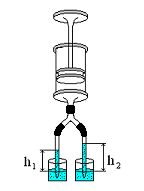 Рис.1. Схема установи для определения плотности жидкостиЕ. Определить реакцию среды вещества или его раствора.Определение молярной массы исследуемого вещества:А. Определение молярной массы по повышению температуры кипения его раствора:определить температуру кипения чистого растворителя;растворить в точном количестве растворителя навеску исследуемого вещества;определить повышение температуры кипения Т;рассчитать молярную массу по формулегде Кэ – эбуллиоскопическая постоянная растворителя, Кмоль-1кг; М(в-ва) – молярная масса исследуемого вещества, г/моль; m(в-ва) – навеска исследуемого вещества, г; Т – повышение температуры кипения, К; m(р-теля) – масса растворителя, г.Б. Определение молярной массы по понижению температуры замерзания раствора:определить температуру кристаллизации чистого растворителя;растворить в точном количестве растворителя навеску исследуемого вещества;определить понижение температуры кристаллизации Т;рассчитать молярную массу по формулегде Кк – криоскопическая постоянная растворителя, Кмоль-1кг; М(в-ва) – молярная масса исследуемого вещества, г/моль; m(в-ва) – навеска исследуемого вещества, г; Т – понижение температуры кристаллизации, К; m(р-теля) – масса растворителя, г.Значения эбуллио- и криоскопических констант для наиболее часто употребляемых растворителей приведены в ПРИЛОЖЕНИИ 6.Открытие функциональных группОсновываясь на результатах исследования физических свойств, определить класс анализируемого вещества. Затем проделать качественные реакции на предполагаемые функциональные группы. Прежде чем проводить ту или иную реакцию с анализируемым веществом, целесообразно сделать опыт с заведомо известным соединением данного класса. И только затем переходить к пробам с анализируемым веществом (см. ПРИЛОЖЕНИЯ 7 и 8).Оформление результатов исследованийПолученные результаты представить в виде таблицы (вид таблицы выбрать самостоятельно). Сделать вывод.Задачи к работеПри окислении углеводорода «А» образуется соединение «В» в количестве, вдвое большем, чем вещество «А». При взаимодействии «В» с магнием образуются вещество «С» и водород. Привести возможные формулы веществ. Написать УХР.Соединение «А» в определенных условиях способно присоединять бром, бромоводород и водород, однако не реагирует с озоном и с водным раствором перманганата калия при стандартных условиях. При действии хлора на свету вещество «А» дает только одно монохлорпроизводное. Определить простейшее вещество «А», которое имеет перечисленные химические свойства. Написать УХР.Углеводород «А» легче воздуха, при гидрировании образует соединение «В» тяжелее воздуха. «В» вступает в реакцию замещения с хлором, образуя «С» – жидкость, легко переходящую в газ, на чем основано ее применение в медицине для местной анестезии. Привести возможные формулы веществ. Написать УХР.Вещество «А» представляет собой бесцветную жидкость со своеобразным запахом, легче воды и хорошо в ней растворяется. При нагревании этого вещества в присутствии концентрированной серной кислоты образуется газ «В» легче воздуха. Взаимодействуя с бромоводородом, «В» образует тяжелую жидкость «С». Привести возможные формулы веществ. Написать УХР.Углеводород «А» тяжелее воздуха, при дегидрировании образует соединение «В», которое легче воздуха. «В» при определенных условиях превращается в соединение «С», имеющее тот же качественный и количественный состав, что и «В», но отличающееся тем, что не вступает в реакцию с хлороводородом. Привести формулы. Написать УХР.При нагревании углеводорода «А» образуются два вещества – простое и сложное «В». При пропускании «В» через трубку с активированным углем, нагретым до 650оС, образуется вещество «С» – легкокипящая, бесцветная, нерастворимая в воде жидкость со своеобразным запахом. Привести формулы веществ. Написать УХР.Вещество «А» бурно реагирует с водой с образованием двух сложных веществ, одно из которых –«В» – газообразное. Это вещество способно присоединить хлор в объеме, вдвое больше своего объема, при этом образуется вещество «С» – растворитель многих органических веществ. Привести формулы веществ. Написать УХР.Легкокипящая бесцветная жидкость «А» со своеобразным запахом, нерастворимая в воде, способна реагировать с хлором с образованием разных соединений в зависимости от условий. На свету получается только соединение «В», в присутствии катализатора – 2 вещества – жидкость «С» и газ, образующий белый осадок при пропускании через водный раствор нитрата серебра. Привести формулы веществ. Написать УХР.Углеводород «А», подвергаясь одновременному дегидрированию и циклизации, превращается в соединение «В», которое способно при воздействии смеси концентрированных серной и азотной кислот образовать «С» – взрывчатое вещество. Привести формулы веществ. Написать УХР.При пропускании паров вещества «А» над нагретым платиновым катализатором образуются жидкость «В» со своеобразным запахом и газ, объем паров которого в 4 раза превышает объем паров вещества «А». При действии смеси концентрированных азотной и серной кислот из «В» образуется «С» – тяжелая желтоватая жидкость с запахом горького миндаля. Плотность паров вещества «С» в 4 раза больше плотности метиламина. Привести формулы веществ. Написать УХР.Вещество «А» представляет собой бесцветную жидкость со своеобразным запахом, легче воды и хорошо в ней растворяется. При нагревании этого вещества в присутствии концентрированной серной кислоты образуется газ «В» легче воздуха. Взаимодействуя с бромоводородом, «В» образует тяжелую жидкость «С». Привести формулы веществ. Написать УХР.Два газа «А» (простое вещество) и «В» (сложное вещество) вступают между собой в реакцию при температуре 300оС и давлении 10 Мпа (катализаторы – оксиды цинка, хрома, меди). Такое соединение «С» вступает в реакцию межмолекулярной дегидратации, образуя при этом летучую жидкость. Привести формулы веществ. Написать УХР.Соединение «А» – белое кристаллическое вещество, окрашивающее пламя в фиолетовый цвет, хорошо растворяется в воде. При пропускании газа «В» через водный раствор вещества «А» происходит его помутнение, связанное с образованием малорастворимого в воде, но хорошо растворимого в щелочах вещества «С», обладающего характерным запахом. Привести формулы веществ. Написать УХР.При пропускании через водный раствор соли «А» углекислого газа происходит помутнение раствора, поскольку образуется малорастворимое соединение «В». При добавлении к соединению «В» бромной воды появляется белый осадок вещества «С». Привести формулы веществ. Написать УХР.Бесцветный газ «А», немного легче воздуха, почти не имеющий запаха, при окислении кислородом в присутствии хлоридов палладия и меди превращается в соединение «В». При пропускании паров вещества «В» вместе с водородом над нагретым никелевым катализатором образуется соединение «С», обладающее наркотическим действием. Взаимодействуя с гидроксидом меди (II), соединение «В» окисляется до вещества «D», водный раствор которого имеет кислую реакцию. Привести формулы веществ. Написать УХР.Вещество «А» вступает в реакцию «серебряного зеркала». Окислением «А» получают «В», которое вступает в реакцию с метанолом в присутствии концентрированной серной кислоты; при этом образуется «С» - вещество, обладающее приятным запахом. При сгорании вещества «С» образуется углекислого газа в 1,5 раза больше, чем при сгорании вещества «В». Привести формулы веществ. Написать УХР.Кислородсодержащее соединение «А» имеет кислую реакцию водного раствора; оно реагирует со спиртами с образованием нерастворимых в воде жидкостей и обесцвечивает бромную воду. Привести простейшую формулу вещества. Написать УХР.При окислении углеводорода «А» образуется соединение «В» в количестве, вдвое большем, чем вещество «А». При взаимодействии «В» с магнием получаются вещество «С» и водород. Привести формулы веществ. Написать УХР.Соединение «А», широко используемое в быту, - белое твердое вещество, окрашивающее пламя в желтый цвет, малорастворимо в воде. При обработке водного раствора вещества «А» соляной кислотой выпадает осадок «В», а при обработке такого же раствора «А» раствором бромида кальция образуется осадок «С». Привести формулы веществ. Написать УХР.Соединение «А» – жидкость с приятным запахом. При гидролизе «А» образуются два соединения с одинаковым числом атомов углерода. Одно из соединений - «В» - используется в производстве искусственного волокна. При взаимодействии «В» с хлором на свету образуются две кислоты, разные по силе; кислота «С» – более слабая. Привести формулы веществ. Написать УХР.Соль «А» окрашивает пламя горелки в желтый цвет. При действии концентрированной серной кислоты из соли вытесняется вещество «В», которое с этанолом образует вещество «С», обладающее приятным запахом и малорастворимое в воде. При сгорании вещества «С» выделяется углекислого газа в 2 раза больше, чем при сгорании вещества «В». Привести формулы веществ. Написать УХР.Жидкая, нерастворимая в воде кислота «А» реагирует с соединением «В» в стехиометрическом соотношении 3:1, образуя при этом вещество «С», которое является представителем одного из важнейших классов веществ, входящих в состав пищи. Привести формулы веществ. Написать УХР.Твердое вещество «А» с достаточно большой относительной молекулярной массой вступает в реакцию гидролиза, при этом получаются только два вещества. Одно из них – «В» - вступает в реакцию с гидроксидом меди (II) с образованием раствора ярко-синего цвета. Вещество «В» вступает в реакцию с натрием, выделяя водород и образуя твердое вещество «С», не устойчивое в водном растворе. Привести формулы веществ. Написать УХР.Твердое вещество «А» с достаточно большой относительной молекулярной массой гидролизуется в присутствии гидроксида калия с образованием двух веществ, одно их которых – «В» – получается в количестве, втрое большем, чем другое. При действии серной кислоты на водный раствор «В» выпадает белый осадок вещества «С». Привести формулы веществ. Написать УХР.Соединение «А» – тяжелая желтоватая жидкость с запахом горького миндаля. Соединение «А» при действии железных стружек в кислой среде восстанавливается в соединение «В» – бесцветную маслянистую жидкость, малорастворимую в воде. При действии концентрированной соляной кислоты на «В» происходит экзотермическая реакция с образованием соли «С». Привести формулы веществ. Написать УХР.Соединение «А» - кристаллическое вещество, растворимое в воде, образующее с нитратом серебра белый творожистый осадок. При действии гидроксида натрия на вещество «А» получается соединение «В», бесцветная маслянистая жидкость, малорастворимая в воде. При действии бромной воды на «В» выпадает белый осадок вещества «С». Привести формулы веществ. Написать УХР.Соль «А», водный раствор которой образует с нитратом серебра белый творожистый осадок, при действии щелочи выделяет газ «В», при сгорании которого выделяются два газа, не поддерживающие горения, один из которых – «С» - вызывает помутнение известковой воды. Привести формулы веществ. Написать УХР.ПРАКТИЧЕСКАЯ РАБОТА № 2ДОКАЗАТЕЛЬСТВО СТРОЕНИЯ ОРГАНИЧЕСКИХ СОЕДИНЕНИЙ1. Введение. В органической химии очень широко используется понятие «изомерия» – явление существования изомеров, веществ с одинаковым качественным и количественным составом, но различным строением. Именно поэтому исследователям, установившим качественный состав органического соединения, приходится прибегать к физико-химическим методам анализа структуры вещества.Так, спирты изомерны простым эфирам. Например, брутто-формуле С2Н6О отвечают две структурные формулы: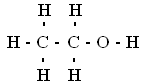 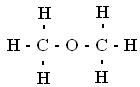                                                                                                                             (4)         и                        (5)                                                                        В первом случае все связи С – Н равноценны, а во втором случае видно, что один атом водорода более подвижен, так как соединен с более электроотрицательным кислородом. Как известно, спирты реагируют с активными металлами, например с натрием. Если формула спирта - (4), то в результате этой реакции из 1 моль спирта выделится 3 моль водорода. Если же формула спирта - (5), то из 1 моль спирта выделится ½ моль водорода. Для экспериментального определения строения спирта проводят реакцию взаимодействия его точного количества с натрием. По объему выделившегося водорода устанавливают строение, отвечающее в данном случае формуле (5).В практической работе предлагается исследовать строение органических кислот (установить их основность по реакции со щелочью).2. Реактивы и оборудование: штатив с лапкой; бюретка для титрования; конические колбы (3 шт.); химический стакан на 50 мл; пипетка на 5 или 10 мл; груша; фенолфталеин; 0,1 М растворы NaOH или KOH, уксусной, щавелевой и лимонной кислот.3. Порядок и техника проведения работыРазработать методику и определить экспериментально основность уксусной, щавелевой и лимонной кислот.На основе полученных расчетно-экспериментальных данных объяснить строение этих кислот.Результаты исследования представить в виде таблицы.Сделать вывод.Задания к работеНапишите формулу 2,5–диметил–3,4–диэтилгексана. Привести формулу его изомера, в молекуле которого имеются три третичных атома углерода.В молекуле алкана имеются только первичные и третичные атомы углерода. Первичных атомов в два раза больше, чем третичных. Написать формулу такого алкана.В молекуле алкана имеются только первичные и вторичные атомы углерода. Вторичных атомов в два раза больше первичных. Написать формулу такого алкана.Привести формулу алкана, в молекуле которого кроме первичных атомов углерода имеется по одному вторичному и третичному атому углерода.В молекуле одного из алканов находится 34 е-. Составить структурные формулы всех его изомеров.Написать формулы всех нециклических изомеров состава C5H6.Написать формулу углеводорода, в молекуле которого имеются 10  – связей и 3  – связи и который может существовать в виде цис- и транс- изомеров.Привести формулу углеводорода разветвлённого строения, в молекуле которого имеются 11  – связей и 1  – связь.Привести формулу углеводорода, в молекуле которого имеются:А) 6  – связей и 2  – связи,Б) 5  – связей и 4  – связи,В) 9  – связей и 2  – связи.Привести формулу нециклического углеводорода, в молекуле которогоА) имеются атомы углерода в состоянии sp3-, sp2- и sp- гибридизации,Б) все четыре атома углерода находятся в состоянии sp- гибридизации,В) все четыре атома углерода находятся в состоянии sp2- гибридизации.Привести формулу углеводорода неразветвлённого строения, в молекуле которого есть 11  – связей и 1  – связь, и формулу его изомера, не имеющего  – связей.Привести структурные формулы всех алкадиенов, в молекулах которых находится по 38 e-.Составить структурные формулы всех изомеров диметилциклопропана.Написать формулы всех изомерных:А) трихлорбензолов,Б) винилизопропилбензолов,В) метилциклогексенов,Г) тетравинилбензолов.Нафталин представляет собой конденсированную систему, состоящую из двух бензольных колец. Сколько может быть изомерных дихлорнафталинов? Написать структурные формулы всех изомеров.Привести структурные формулы всех циклоалканов, в молекулах которых находится по 40 е-.Привести структурную формулу ароматического углеводорода, имеющего в молекуле 50 е-.Привести структурную формулу любого циклоалкана, имеющего в молекуле 48 е-.Написать формулу простейшего третичного спирта с четырьмя первичными атомами углерода. Привести формулу изомера этого соединения, не являющегося спиртом.Привести формулы всех ароматических спиртов состава C8H10O.Написать структурные формулы всех фенолов, имеющих в составеА) одну OH – группу и четыре метильных радикала,Б) одну OH – группу и два C4H9 – радикала,В) две OH – группы и один C4H9 – радикал,Г) три OH – группы и один C3H7 – радикал.Среди перечисленных соединений выбрать изомеры: диметилфенол, бензойная кислота, дигидроксибензол, бензиловый спирт, метиловый эфир бензойной кислоты, метилфениловый эфир, метилфенол.Написать структурные формулы всех альдегидов составаА) C5H10O,Б) C5H8O.Написать структурную формулу альдегидоспирта, являющегося производным бутана, и всех его изомеров, содержащих карбонильную группу.Написать формулы всех карбоновых кислот состава C5H10O2.Написать формулы всех циклических карбоновых кислот состава C6H10O2.Написать формулы всех насыщенных нециклических монокарбоновых кислот, имеющих в молекуле 14 атомов водорода и четвертичный атом углерода.Написать формулы всех монохлорпроизводных насыщенных нециклических монокарбоновых кислот, имеющих в молекуле пять атомов углерода и разветвлённый углеродный скелет.Одноосновная кислота, производная пентана, содержит одну двойную и одну тройную углерод-углеродные связи. Написать структурные формулы всех её изомеров, являющихся кислотами.Привести формулы простейших веществ с разветвлённым природным скелетомА) альдегидокислоты,Б) спиртокислоты.Привести формулы простейшего соединения, имеющего три разные функциональные группы, каждая из которых содержит атом кислорода. Привести формулу изомера этого соединения.Привести структурные формулы всех изомерных сложных эфиров состава C6H10O2 с разветвлённым углеродным скелетом.К перечисленным веществам - метилформиат, бензиловый спирт, пропаналь, метилфенол, ацетон - добавить одно; в результате должны получиться три пары изомеров. Написать формулы всех веществ и указать пары изомеров.К перечисленным веществам - метилфениловый эфир, диметилфенол, пропионовая кислота, метилацетат, этилфенол - добавить одно; в результате должны получиться три пары изомеров. Написать формулы всех веществ и указать пары изомеров.К перечисленным веществам - бутанол, метилизопропиловый эфир, циклобутанол, бутаналь, изопропиловый эфир муравьиной кислоты - добавить одно; в результате должны получиться три пары изомеров. Написать формулы всех веществ и указать пары изомеров.ПРАКТИЧЕСКАЯ РАБОТА № 3ПОЛУЧЕНИЕ МЫЛА ИЗ ЖИРА И ИССЛЕДОВАНИЕ ЕГО СВОЙСТВ1. Введение. Мыла представляют собой соли (чаще всего натриевые или калиевые) длинноцепочечных жирных кислот (одноосновных алифатических карбоновых кислот), главным образом пальмитиновой, стеариновой и олеиновой. Их получают кипячением животного сала либо растительного масла с гидроксидом натрия или калия:Получение мыла из жиров может быть выполнено в различных вариантах. Эти варианты отличаются друг от друга как по степени полноты гидролиза жира, так и по тому, в водной или спиртовой среде производится омыление. Производственный процесс осуществляется в водной среде. Так как он идет довольно медленно (несколько часов), то омыление можно провести в спиртовом растворе. Спирт, обладающий свойством растворять не только щелочь, но и жир, создает однородную среду, что значительно ускоряет реакцию.При использовании гидроксида калия получается более мягкое мыло (жидкое). Процесс получения мыла называется омылением. По завершении омыления к продуктам реакции добавляют хлорид натрия (насыщенный раствор) для «высаливания» полученного мыла (всплывает на поверхности).Мыло является поверхностно-активным веществом (ПАВ), то есть веществом, снижающим поверхностное натяжение воды и потому повышающим ее смачивающее действие. Очищающее действие мыла обусловлено тем, что анионы мыла обладают сродством как к  жирным загрязнениям, так и к воде. Анионная карбоксигруппа обладает сродством к воде: она гидрофильна. Углеводородная цепь жирной кислоты обладает сродством к жирным загрязнениям. Она представляет собой гидрофобный конец молекулы мыла. Этот конец растворяется в капле грязи, в результате чего происходит ее превращение в мицеллу (агрегат из грязного жира и молекул мыла). Удаление мицелл с загрязненной поверхности достигается ее промыванием водой (рис.2.).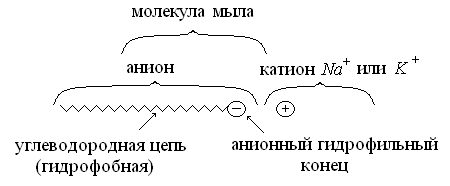 А. Строение молекулы мыла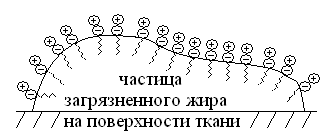 Б. Растворение углеводородного конца аниона молекулы мылав грязном жире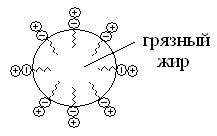 В. Образование мицеллы грязного жираРис.2. Моющее действие мыла (углеводородные цепи анионов мыла (а) растворяются в жирной грязи (б), это приводит к образованию мицелл жирной грязи (в), которые смываются водой)Взаимодействуя с ионами кальция, которые содержатся в жесткой воде, мыло образует нерастворимые кальциевые соли. В результате этого вместо пены  появляется пленка на поверхности воды и мыло расходуется бесполезно. Синтетические моющие средства (СМС) лишены этого недостатка (детергенты):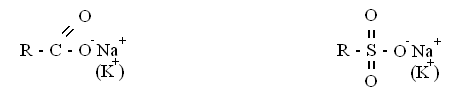 Распространенными синтетическими моющими средствами являются алкилбензолсульфонаты: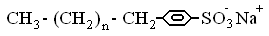 алкилбензолсульфонатНеразветвленные алкилбензолсульфонаты сравнительно устойчивы к биоразложению. Чем сильнее разветвлена алкильная группа, тем труднее бактериям отщепить алкильную группу. Сильноразветвленные алкилбензолсульфонаты вообще не подвергаются биоразложению и по этой причине больше не используются в развитых странах.Типичный стиральный порошок содержит около 20% синтетического моющего средства и приблизительно 30% неорганических фосфатов. Фосфаты удаляют растворимые соли кальция. К сожалению, эти фосфаты попадают в сточные воды, а далее в водоемы. Являясь питательной средой для определенных водорослей, фосфаты вызывают заболачивание водоема и постепенную гибель водных растений и животных (см. также ПРИЛОЖЕНИЕ 9).Растворы стиральных порошков, как и растворы хозяйственного мыла могут быть щелочными; в этом случае в них рекомендуется стирать хлопок и лен, но не шерсть и не шелк. Однако есть и нейтральные средства, их нередко выпускают не в виде порошков, а в виде жидкостей; они хороши для шерсти, шелка и синтетических тканей. Если возникнут сомнения, стоит ли стирать тем или иным порошком шерстяной свитер, то проведите пробу с фенолфталеином (см. опыт № 3).В данной работе предлагается получить мыло, исследовать его свойства и рассчитать экономические затраты на его производство из подсолнечного (растительного) масла.2. Реактивы и оборудование: подсолнечное (растительное) масло, 35% раствор NaOH, стеклянная палочка, фарфоровая чашка; спиртовка, спирт, фенолфталеин, жесткая вода, круглодонная колба с каучуковой пробкой и стеклянной трубкой, весы с разновесами, стаканы, пробирки, штатив, растворы CaCl2, H2SO4, CuCl2, Pb(CH3COO)2; синтетическое моющее средство, дистиллированная вода, насыщенный раствор поваренной соли, мыло (в виде стружки).3. Порядок и техника проведения работыВарка мыла спиртовым способом:А. К 5 мл подсолнечного масла в колбочке (4-5 г топленого свиного масла, коровьего масла и т.п.) прилить 10 мл этилового спирта и 5мл 35% раствора щелочи. Колбочку закрыть пробкой с вертикальной холодильной трубкой (для конденсации паров спирта).Б. Нагревать на спиртовке, взбалтывая смесь (15 минут).В. Охладить колбу. Провести «высаливание» мыла насыщенным раствором поваренной соли.Г. Взвесить фильтр.Д. Полученное мыло отфильтровать от раствора. Промыть насыщенным раствором соли и холодной дистиллированной водой.Е. Продукт оставить высушиваться до следующего занятия.Ж. Взвесить высушенное мыло с фильтром.З. Составить УХР. Определить выход продукта.И. Экспериментально доказать, что из жира образовалось мыло.Исследование растворимости мыла и его поведения в разных растворителяхРастворить крупинки мыла в воде и спирте (добавить по 5-6 капель). Отметить разницу при растворении мыла в обеих жидкостях.Гидролиз мыла:А. Добавить в каждую из пробирок (см. выше) по 1 капле спиртового раствора фенолфталеина. В пробирку со спиртовым раствором мыла прилить 5 капель воды.Б. Дать объяснения происходящим явлениям. О каком типе гидролиза идет речь? Нагреть пробирку с раствором мыла. Как изменяется рН раствора при повышении температуры? Почему полоскать белье после стирки с мылом желательно в холодной воде?В. Составить уравнение гидролиза.Отношение мыла к сильным кислотамПриготовить раствор мыла в дистиллированной воде (слегка подогреть). Остудить и прилить 3 капли разбавленного раствора серной кислоты. Почему мыло теряет моющие свойства при использовании в кислой среде? Описать наблюдения. Составить УХР.Сравнение свойств мыла и синтетических моющих средств:А. Налить в две пробирки по 2 мл воды. Приготовить растворы мыла и стирального порошка (растворение провести при нагревании).Б. Сравнить моющее действие полученных растворов в условиях жесткой воды. Предложить конкретную методику эксперимента.В. Почему синтетические моющие средства эффективно моют в любой воде, а мыло – только в умягченной?Способность мыла эмульгировать жиры:А. Поместить каплю масла в воду и энергично встряхнуть. Масло раздробляется на мелкие капельки, образующие мутную жидкость – эмульсию. Однако эта эмульсия неустойчива, и уже через несколько секунд капельки масла начинают сливаться в более крупные.Б. Добавить к полученной эмульсии раствор мыла. Объяснить происходящие явления.«Высаливание» мылаК раствору мыла прилить насыщенный раствор поваренной соли. Объяснить суть происходящего физического явления.Образование нерастворимых солей жирных кислот:А. Получить кальциевое мыло.Б. Получить свинцовое мыло.В. Получить медное мыло.Написать схемы реакций, используя для обозначения мыла формулу стеарата натрия. Почему моющим действием обладают только натриевые и калиевые мыла?Представление результатовРезультаты исследований представить в виде таблицы. Сделать вывод.10. Зная розничные цены на масло, мыло, спирт и щелочь, учитывая все энергетические затраты и выход продукта омыления, рассчитать, будет ли экономически выгодно варить мыло из подсолнечного масла. Все выводы подтвердить расчетами. 	4.Задачи к работеКакая масса жира потребуется для получения 36,8 г глицерина (путем щелочного омыления), если принять, что жир представляет собой чистый тристеарат и массовая доля его омыления составляет 80%?Какая масса глицерина и стеарата натрия получится при гидролизе жира, состоящего из тристеарина, если на этот процесс израсходовали 6 т гидроксида натрия?Какая масса жира, представляющего собой трипальмиат, потребуется для получения 10 кг мыла, если в мыле содержится 69,5% пальмиата натрия?Сколько глицерина и стеарата натрия получится при омылении 3 кг тристеарата глицерина, содержащего 15% примесей, считая выход 85%?Для получения маргарина из жира, в состав которого входят остатки только двух кислот – олеиновой и стеариновой, на 2,65 кг расходуется 67,2 л водорода (н.у.). В каком молярном отношении выделяются эти жирные кислоты при омылении?Какую массу мыла с массовой долей натриевых солей 60% можно получить щелочным гидролизом 4 т технического жира, который содержит 40% по массе тристеарина, 40% - трипальмитина, а остальные 20% приходятся на воду и примеси?Какую массу жира необходимо взять для получения 60 г глицерина, если условно принять, что жир представляет собой чистый тристеарат и что омылению подверглись лишь 85% жира?Какова масса стеариновой кислоты, которую можно извлечь из хозяйственного мыла, содержащего 161 г стеарата калия, если на него подействовать раствором серной кислоты?Технический жир с массовой долей тристеарина 85% подвергли гидролизу. Получили 5,88 кг глицерина. Вычислить массу жира, взятого для переработки.Вычислить массу раствора щелочи (массовая доля гидроксида натрия в котором 25%), необходимого для получения мыла в процессе переработки 3 кг триолеина.При гидролизе 0,5 моль тристеаринового глицерида в избытке щелочи получили 40 г глицерина. Вычислить массу жира, которая не подверглась гидролизу.13,32 г твердого жира (триглицерида) полностью растворили при нагревании с 38 мл 25% гидроксида калия (плотность 1,18 г/мл). Избыток щелочи нейтрализовали 40,2 мл 12% раствора соляной кислоты (плотность 1,06 г/мл). При последующем избыточном подкислении раствора выделяется 10,8 г нерастворимого в воде вещества. Установить возможную формулу жира.12,76 г твердого животного жира (триглицерида) полностью растворили при нагревании с 19 мл 25% гидроксида калия (плотность 1,18 г/мл). Избыток щелочи нейтрализовали 27,8 мл 5% раствора соляной кислоты (плотность 1,05 г/мл). При последующем избыточном подкислении раствора выделяется 10,24 г осадка, содержащего 75% углерода (по массе). Установить возможную формулу жира.При полном щелочном гидролизе жира образовалась смесь солей общей массой 86,0 г. Массовая доля натрия в этой смеси равна 8,023%. Вычислить массу глицерина, образовавшегося в ходе гидролиза.Растительный жир массой 150 г, содержащий триолеилглицерин и 10% негидролизующихся примесей, подвергли кислотному гидролизу, который прошел с выходом 75%. Вычислить массы продуктов реакции.При кислотном гидролизе 41,6 г жира, образованного двумя остатками пальмитиновой кислоты и одним остатком олеиновой кислоты, было получено 3,68 г глицерина. Вычислить выход (%) реакции гидролиза.При кислотном гидролизе 299 г жира, образованного двумя остатками линолевой кислоты и одним остатком пальмитиновой кислоты, было получено 245 г смеси кислот. Вычислить выход (%) реакции гидролиза.При щелочном гидролизе жира получили 48,3 г стеарата калия и 96 г олеата калия. Вычислить, какая масса глицерина образовалась при этом.При полном кислотном гидролизе жира образовалось 55,6 г линоленовой кислоты и 9,20 г глицерина. Вычислить массу полученной в ходе гидролиза олеиновой кислоты.При полном щелочном гидролизе жира образовались 64,4 г глицерина и смесь солей пальмитиновой и стеариновой кислот в молярном соотношении 2:1. Вычислить, какая масса жира вступила в реакцию гидролиза.Образец жира, представляющий собой триолеат, подвергли гидролизу. Какая масса жира была взята, если на гидрирование полученной кислоты затратили водород объемом 336 л (н.у.).Стеарат калия – важный компонент жидкого мыла. Какая масса гидроксида калия и тристеарата потребуется для получения стеарата калия массой 500 кг, если выход продукта составляет 80% из-за производственных потерь?При щелочном гидролизе 265,2 г жира, образованного одной карбоновой кислотой, получили 288 г калиевой соли. Установить структурную формулу жира.Жир массой 44,5 г, представляющий собой триглицерид одной предельной органической кислоты, нагрели с 70 мл 20% раствора гидроксида натрия (плотность 1,2 г/мл). Для нейтрализации избытка щелочи потребовалось 22,5 мл 36,5% соляной кислоты (плотность 1,2 г/мл). Установить формулу жира.Для полного омыления 42,6 г растительного масла потребовалось 50 г 12,0% раствора гидроксида натрия. При последующей обработке раствора избытком бромной воды получена смесь тетрабромпроизводного и дибромпроизводного в молярном соотношении 2:1, причем массовая доля натрия в одном из бромпроизводных составляет 3,698%. Установить формулу жира.ПРАКТИЧЕСКАЯ РАБОТА № 4ОПРЕДЕЛЕНИЕ АСКОРБИНОВОЙ КИСЛОТЫ1.Введение. Витамин С (антискорбутный, аскорбиновая кислота) по своему строению может быть отнесен к производным углеводов (сахаров). Аскорбиновая кислота – довольно сильная кислота; ее кислотный характер обусловлен наличием двух обратимо диссоциирующих енольных гидроксилов: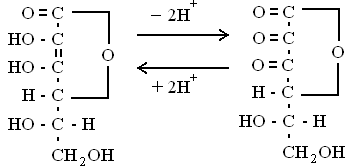 Из представленных структурных формул видно, что наиболее важным химическим свойством кислоты является ее способность обратимо окисляться в дегидроаскорбиновую кислоту, образуя окислительно-восстановительную систему, связанную с отщеплением и присоединением электронов и протонов. Окисление может быть вызвано различными факторами, в частности кислородом воздуха, пероксидом водорода и др. Поэтому при кулинарной обработке пищи в присутствии окислителей часть витамина С разрушается.Аскорбиновая кислота необходима людям, обезьянам и морским свинкам. Все другие животные не нуждаются в пищевом витамине С, поскольку он легко синтезируется в печени из углеводов.Основные симптомы С-витаминной недостаточности (цинги): повышенная ломкость кровеносных капилляров, общая слабость, апатия, утомляемость, снижение аппетита, задержка роста, повышенная восприимчивость к инфекциям, болезненность десен, их отечность и разрыхленность, кровоточивость при чистке зубов. В далеко зашедших случаях цинги (скорбут) нарастают явления гингивита (изъязвление десен, расшатывание зубов).Наиболее важными источниками аскорбиновой кислоты для человека служат продукты растительного происхождения (овощи и фрукты). Много витамина С в перце, салате, капусте, хрене, укропе, ягодах рябины, черной смородины и особенно в цитрусовых (лимон). Картофель также относится к основным повседневным источникам витамина С, хотя содержит его значительно меньше. Из непищевых источников богаты витамином С шиповник, хвоя, листья черной смородины, экстраты из которых могут полностью удовлетворить потребность организма. Суточная потребность в витамине С для человека составляет 100-120 мг (см. ПРИЛОЖЕНИЯ 10 и 11).Аскорбиновая кислота является сильным восстановителем и может быть определена йодиметрически при определенном значении рН раствора (рН=7). При титровании йодом аскорбиновая кислота окисляется, образуя дегидроаскорбиновую кислоту:С6Н8О6 + I2 = С6Н6О6 + 2I- + 2Н+ 2. Реактивы и оборудование: 0,05% раствор крахмала; бюретка (микробюретка); 0,003 Н. раствор йода; дистиллированная вода; 2% раствор соляной кислоты; толченое стекло (песок); ступка с пестиком; чашка Петри; терка; стакан; колбы для титрования; продукты для анализа (только что выжатые или консервированные апельсиновый, лимонный и другие соки; яблоко, картофель и т.п.); стеклянная воронка; вата; бумажные фильтры; термометр; спиртовка или электрическая плитка.3. Порядок и техника выполнения работыПодготовка экстракта из пищевых продуктов для определения аскорбиновой кислотыНесколько граммов продукта натереть на терке в чашке Петри или мелко порезать и растереть в ступке с небольшим количеством толченого стекла или песка. Добавить к смеси 10 мл 2% раствора соляной кислоты. Перемешать. Отфильтровать через стеклянную воронку с ватой в коническую колбу на 50-100 мл. Массу на фильтре промыть несколькими каплями воды. В фильтрат прилить 1мл 0,5% раствора крахмала и титровать рабочим раствором 0,003 Н. йода до появления синего окрашивания.Расчет содержания витамина С в продуктегде С(I2) – молярная концентрация эквивалента йода; Э(к-ты) – молярная масса эквивалента аскорбиновой кислоты в г, равная в данном случае 88 г; V(р-ра I2) – объем раствора йода, пошедшего на титрование, в мл.Пересчитать содержание витамина С на 100 г продукта. Рассчитать массовую долю аскорбиновой кислоты в продукте.Рассчитать суточное количество исследуемого продукта, необходимого для всех членов вашей семьи (родителей, дедушек, бабушек, сестер, братьев и т.д.)Исходя из ПРИЛОЖЕНИЙ 10 и 11, составить примерное меню из предложенных пищевых продуктов таким образом, чтобы восполнялась суточная потребность в витамине СИсследование влияния железной посуды на содержание витамина С:А. Определить содержание витамина С в выданном продукте (сок).Б. В стакан положить железную пластину и включить секундомер. Определить содержание витамина через 5, 10, 15 и 20 минут.В. Результаты анализа представить графически. Объяснить происходящие явления.Исследование влияния нагревания на содержание витамина СА. Определить содержание аскорбиновой кислоты до нагревания при комнатной температуре.Б. Нагреть сок до 30, 50, 70оС, прокипятить. В каждом случае следует отбирать пробы для анализа содержания витамина С.В. Полученные данные представить графически.Определение содержания витамина С в различных пищевых продуктах (по выбору учащихся)Определить содержание витамина в 2-3 пищевых продуктах.Представление результатовРезультаты исследований представить в виде таблицы. Сделать вывод.ПРАКТИЧЕСКАЯ РАБОТА № 5ИЗУЧЕНИЕ СКОРОСТИ СПИРТОВОГО БРОЖЕНИЯПОД ДЕЙСТВИЕМ ДРОЖЖЕЙ1. Введение. Многие микроорганизмы (дрожжевые грибы, плесневые грибы, бактерии) получают энергию за счёт брожения (наиболее примитивный способ получения энергии).Для дрожжевых грибов, особенно штаммов Saccharomyces cerevisial, характерен процесс спиртового брожения, в ходе которого сахара расщепляются с высоким выходом этилового спирта и оксида углерода (IV). В общем виде уравнение спиртового брожения выглядит следующим образом:На самом деле этот процесс многостадийный (состоит из 12 стадий). Сначала из углевода образуется 2-оксопропановая (пировиноградная – ПВК) кислота. В дрожжевых клетках ПВК подвергается декарбоксилированию, в результате образуется уксусный альдегид. Данная реакция катализируется ферментом пируватдекарбоксилазы:Затем образовавшийся уксусный альдегид присоединяет к себе водород, восстанавливаясь при этом в этиловый спирт:Реакция катализируется ферментом алкогольдегидрогеназы.Таким образом, конечными продуктами спиртового брожения являются этиловый спирт и СО2.Существуют и другие виды брожения, конечными продуктами при этом могут быть молочная, пропионовая, масляная и янтарные кислоты, а также другие соединения.Промышленное получение этанола может осуществляться различными способами, например путем ферментации тростникового или свекловичного сахара с последующей перегонкой. В России широко используют сахарный крахмал в качестве исходного углеводного сырья.Пиво получают ферментацией смеси солода и хмеля. Хмель добавляют для придания пиву специфического вкуса. Солод получают из хлебных злаков, обычно ячменя. Крахмал, содержащийся в солоде, превращается в мальтозу под действием фермента диастазы. Затем другой фермент, содержащийся в дрожжах (мальтаза), катализирует превращение мальтозы в глюкозу. Осветление пива осуществляется с помощью фермента папаина, который гидролизует белки, обусловливающие наличие мути в пиве.В процессе получения вин превращение сахаров, содержащихся в виноградном соке, в этанол осуществляется благодаря наличию в кожице виноградин природных дрожжей. Иногда в виноградный сок добавляют также культурные дрожжи. Если ферментацию проводить до полного завершения, получается сухое вино. Если ферментация приостанавливается преждевременно, получается более сладкое вино.Из-за того что растворы, содержащие более 15,5% этанола, подавляют действие ферментов в дрожжах, получение креплёных алкогольных напитков требует проведения перегонки. Другой способ получения креплёных вин заключается в добавлении спирта, например водки или бренди. Процесс спиртового брожения протекает достаточно медленно, поэтому работу следует выполнять на протяжении всего практикума.Раздел химии, рассматривающий скорости и механизмы химических процессов, называется химической кинетикой. Понятие «скорость химической реакции» было изучено в курсе 9-го класса. Измеряется скорость реакции изменением концентрации реагирующего вещества или продукта реакции в единицу времени В любой химической реакции реагенты расходуются (продукты образуются) и поэтому скорость реакции уменьшается. Отсюда следует, что скорость реакции зависит от концентраций реагирующих веществ и её следует относить к какому-то определенному моменту времени. Но для большинства химических реакций стехиометрическое уравнение не может дать сведений о зависимости скорости реакции от концентрации. Как правило, эту зависимость определяют экспериментально. Выведенное на основе экспериментальных данных уравнение математически выражает зависимость скорости от концентраций реагирующих веществ и показывает, что скорость химической реакции пропорциональна произведению концентраций реагирующих веществ, в степени некоторых чисел, определяемых опытным путем. Такие уравнения называют кинетическими уравнениями реакций. В общем случае для реакции (8) экспериментально определённая зависимость скорости от концентрации выражается кинетическим уравнениемКоэффициент пропорциональности k называется константой скорости химической реакции. Её значение определяется по известному значению скорости при заданных концентрациях реагентов А и В:Для вычисления константы скорости реакции следует определить скорость реакции при равенстве единице всех концентраций или же так подобрать концентрации реагентов, чтобы их произведение было равно единице. В этом случае скорость численно равна константе скорости реакции. Константа скорости k зависит от тех же факторов, что и скорость данной реакции, но не зависит от концентраций реагирующих веществ и времени. Для характеристики химических реакций значения скоростей непригодны, так как скорость реакции меняется во времени. Константа скорости характеризует реакцию для определенных условий (температура, давление, количество катализатора и т.д.). Реакции, проходящие при строго одинаковых условиях, можно сравнивать по их константам скоростей. В этом кинетическом уравнении показатели степени А и В могут быть любыми небольшими числами, чаще всего равными 1 или 2 (редко 3). При некоторых особых условиях проведения реакции показатель степени может равняться нулю. Известно немало реакций с дробными показателями. Иногда показатель степени концентрации данного вещества совпадает с его стехиометрическим коэффициентом в уравнении реакции. Для элементарных реакций, то есть реакций, проходящих в одну стадию и именно так, как написано уравнение, показатели степени в кинетическом уравнении совпадают со стехиометрическими коэффициентами реагентов в уравнении реакции. Показатель степени концентрации реагирующего вещества в кинетическом уравнении реакции (α, β) называется порядком реакции по данному веществу. Общим порядком химической реакции, или просто порядком реакции, называется величина, равная сумме показателей степени концентраций реагентов в кинетическом уравнении реакции: А+В.Для определения порядка реакции можно воспользоваться графическим методом. Для этого необходимо по экспериментальным значениям построить графики зависимостей:С - ; lnC - ; 1/C - .Изменение концентрации со временем в реакциях различных порядков представлено на рис.3.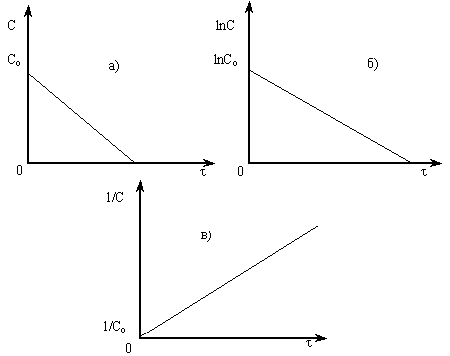 Рис.3. Изменение концентрации со временем в реакциях:а - нулевого порядка, б – первого порядка, в – второго порядкаВ реакциях нулевого порядка концентрация линейно уменьшается во времени (рис.3а). Константа скорости реакции нулевого порядка вычисляется по формулегде Со - начальная концентрация; С - концентрация в момент времени .Константа скорости нулевого порядка измеряется в моль/л • с (моль • л-1 • с-1). Наряду с константой скорости для характеристики реакции часто пользуются величиной, называемой временем полупревращения ½ .Время полупревращения - промежуток времени, в течение которого реагирует половина взятого (исходного) количества вещества:Для реакций первого порядка характерна линейная зависимость логарифма концентрации от времени (рис.3б):Константа скорости реакции первого порядка измеряется в с-1. Время полупревращения (для реакций первого порядка - период полураспада) обратно пропорционально константе скорости реакции и не зависит от начальной концентрации исходного вещества:Для реакций второго порядка, или равенства начальных концентраций реагирующих веществ, наблюдается линейная зависимость величины обратной концентрации от времени (рис.3в). Константа скорости вычисляется по формулеи измеряется в лс-1моль-1.В отличие от реакции первого порядка период полупревращения реакций второго порядка обратно пропорционален начальной концентрацииИзучаемая реакция спиртового брожения упрощенно в две ступени может быть выражена следующими уравнениями:1) сначала происходит гидролиз сахара до глюкозы и фруктозы2) далее происходит спиртовое брожение моносахаридов________________________________________________________________Тогда кинетическое уравнение можно выразить в видегде  - порядок реакции, который необходимо экспериментально установить. Так как реакция проходит при большом избытке воды, её концентрация в ходе реакции практически не изменяется и не влияет на скорость реакции.2. Реактивы и оборудование: установка для изучения скорости реакции по объему выделяющегося газа; вода; дрожжи; сахар; весы с разновесами; термометр; барометр; мерный цилиндр.3. Порядок и техника выполнения работы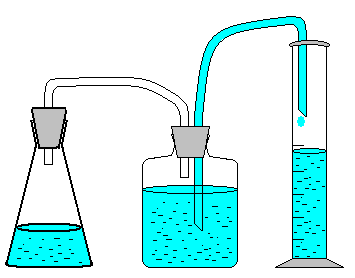 Рис.4. Установка для определения скорости спиртового брожения1. В колбу налить 200-250 мл дистиллированной воды, перенести навеску приблизительно 10 г сахара и внести кусочек (с горошину) дрожжей. Отметить время начала работы.2. На всех последующих занятиях практикума определять объём газа, выделившегося к данному моменту времени.3. По объёму СО2 рассчитать концентрации спирта и оставшегося сахара в растворе в каждый момент времени.4. По результатам построить графики следующих зависимостей (тех, которые возможны):Для удобства построения прежде заполнить таблицу 1.Таблица 1Значения V(СО2), С(С2Н5ОН), и С(С12Н22О11) и их математических производных,необходимые для построения графических зависимостейЗдесь Х может быть V(СО2), С(С2Н5ОН)  или С(С12Н22О11).Многие зависимости представить невозможно из-за того, что не удается подобрать нужный масштаб на осях координат. Работу по построению графиков провести группой, распределив задания поровну.Выделить из построенных графиков те, на которых зависимость выражается прямой линией. Определить уравнение прямой (см. ПРИЛОЖЕНИЕ 2).5. По полученным графикам определить порядок реакции спиртового брожения сахара (см. рис.3).6. Рассчитать константу скорости реакции по периоду полупревращения.7. Рассчитать среднее значение скорости спиртового брожения сахарозы (для этого воспользоваться необходимым графиком).8. Сделать вывод.	4.Задачи к работе88. Сколько граммов глюкозы потребуется для получения этилового спирта, если известно, что при нагревании полученного спирта с концентрированной серной кислотой образуется 10 мл диэтилового эфира (плотность 0,925 г/мл) с выходом 50%?89. Вычислить массу 10% раствора глюкозы, подвергшегося брожению, если известно, что при этом выделилось столько же газа, сколько его образуется при полном сгорании 35 мл этанола (плотность 0,8 г/мл).90. Какой объем (н.у.) оксида углерода (IV) выделится при спиртовом брожении глюкозы массой 270 г?91.При брожении глюкозы получили этанол массой 276 г, выход которого составил 80%. Какая масса глюкозы подверглась брожению?92. Массовая доля целлюлозы в древесине равна 50%. Какая масса спирта может быть получена при брожении глюкозы, которая образуется при гидролизе древесных опилок массой 810 г? Учесть, что спирт выделяется из реакционной системы в виде раствора с массовой долей воды 8%. Выход этанола из-за производственных потерь составляет 70%.93. Какую массу кукурузных зерен надо взять для получения спирта массой 115 кг, с массовой долей этанола 96%, если выход спирта составляет 80%? Массовая доля крахмала в кукурузных зернах составляет 70%.94. В результате спиртового брожения глюкозы получили этанол, который окислили до кислоты. При действии избытка гидрокарбоната калия на всю полученную кислоту выделился газ объемом 8,96 л (н.у.). Определить массу глюкозы, которая подверглась брожению.95. При спиртовом брожении глюкозы получен газ, который прореагировал с раствором гидроксида натрия объемом 60,2 мл и плотностью 1,33 г/мл, образовав среднюю соль. Массовая доля гидроксида натрия в этом растворе равна 30%. Какая масса раствора с массовой долей этанола 60% получена при этом?96. Какую массу крахмала надо подвергнуть гидролизу, чтобы из полученной глюкозы при молочно-кислом брожении образовалась молочная кислота массой 108 г? Выход продуктов гидролиза крахмала равен 80%, продукта брожения  глюкозы – 60%.97. При гидролизе крахмала массой 324 г с выходом 80% получили глюкозу, которую подвергли спиртовому брожению. Выход продукта брожения составил 75%. В результате осуществления процесса образовался водный раствор спирта массой 600 г. Определить массовую долю этанола в полученном растворе.98. Образовавшийся в результате спиртового брожения глюкозы этанол (выход 90%) окислили до кислоты (выход 95%). При действии на полученную кислоту избытка гидрокарбоната аммония выделился газ объемом 10,4 л (95 кПа, 250С). Вычислить массу глюкозы, взятую для брожения.99. При масляно-кислом брожении глюкозы образовалось 8,96 л смеси газообразных веществ (н.у.). Какая масса глюкозы была взята для проведения брожения, если известно, что выход реакции брожения составил 55%?100. При брожении глюкозы образовалась смесь кислот, для нейтрализации которой было затрачено 135 мл раствора гидроксида калия (С=1,5 моль/л) и 0,1792 л газообразных продуктов (н.у.). Рассчитать, какая часть исходной массы глюкозы подверглась молочно-кислому брожению, а какая – масляно-кислому.101. Порцию глюкозы разделили на две равные части; одну из них подвергли спиртовому брожению, а другую – молочно-кислому. Массы кислоты и спирта оказались равными. Известно, что одна из реакций прошла с выходом 80,0%. Вычислить выход (%) второй реакции.102. Порцию глюкозы разделили на две равные части; одну подвергли масляно-кислому брожению, а другую – молочно-кислому. Массы кислот оказались равными. Известно, что одна из реакций прошла с выходом 75,0%. Вычислить выход второй реакции.103. В результате ферментативного молочно-кислого брожения 30 г глюкозы образовалось вещество «А», при взаимодействии которого с карбонатом натрия выделилось 3,36 л газа (н.у.). Определить строение вещества «А» и его выход (в % от теоретического).104. Какую массу сахарозы нужно подвергнуть гидролизу (в присутствии небольшого количества соляной кислоты), чтобы из образующихся при этом углеводов в результате их брожения получить такое количество спирта, которое необходимо для синтеза 11,2 л дивинила (н.у.)?105. Вычислить массу глюкозы, которая подверглась брожению, и объем (н.у.) оксида углерода (IV), если при этом получено 230 г этанола.106. При спиртовом брожении 2 моль глюкозы получили оксид углерода (IV), который затем пропустили в 602 мл раствора щелочи с массовой долей гидроксида натрия 30%. Плотность раствора 1,33 г/мл. Вычислить массу соли, которая образовалась в растворе. Какое вещество осталось в избытке? Вычислить его количество.107. При брожении 200 г технической глюкозы, массовая доля несахаристых веществ в которой составила 10%, получили 96% спирт. Плотность раствора спирта – 0,8 г/мл. Вычислить массовую долю выхода продукта реакции.108. Какова масса спирта, который может быть получен из 300 кг древесных опилок, содержащих 52% примесей (расчет ввести по одному структурному звену молекулы целлюлозы), а выход спирта от теоретически возможного составляет 70%?109. В этиловом спирте, полученном перегонкой, массовая доля спирта составляет 96%, остальное – вода. Для получения абсолютного (полностью обезвоженного) спирта добавляют оксид кальция, а затем спирт перегоняют. Сколько граммов СаО потребуется для обезвоживания 450 мл 96% спирта (плотность 0,80 г/мл)?110. Найти массу глюкозы, которая была подвергнута спиртовому брожению, если при этом выделилось столько же углекислого газа, сколько его образуется при сгорании 80 мл метанола (плотность 0,80 г/мл), причем реакция горения протекает количественно, а выход реакции брожения составляет 90% от теоретического.111. Какую массу глюкозы необходимо взять для получения брожением 46 кг этилового спирта, если практический выход составляет 90%?112. Какая масса глюкозы получится из 250 кг опилок, в которых массовая доля глюкозы 40%? Какую массу спирта можно получить из глюкозы, если его практический выход равен 85%?113. Какой объем (см3) этанола (плотность 0,80 г/мл) можно получить при брожении 900 г виноградного сахара С6Н12О6?114. Путем спиртового брожения глюкозы получено 319,4 мл этилового спирта с массовой долей этанола 90% (плотность 0,80 г/мл). Какой объем оксида углерода (IV), измеренный при н.у., выделился при этом?115. Вычислить массу спирта, полученного из глюкозы, образовавшейся при гидролизе древесных опилок массой 324 кг. Выход продукта на каждой стадии считать равным 60%.116. В процессе брожения глюкозы массой 117 г выделился оксид углерода (IV), который пропустили через 728 мл 10% раствора гидроксида натрия (плотность 1099 г/л). Рассчитать состав (в % по массе) образовавшегося раствора.117. Какая масса молочной кислоты образуется при брожении 300 г глюкозы, содержащей 5% примесей?118. Какой объем (н.у.) оксида углерода (IV) образуется при спиртовом брожении 250 г глюкозы, содержащей 4% примесей?119. Какую массу сахарозы нужно подвергнуть гидролизу, чтобы из образующейся при этом глюкозы получить 27 г молочной кислоты, если молочно-кислое брожение протекает с выходом 50%?120. Какую массу этилового спирта можно получить из еловых опилок массой 100 кг, содержащих 57% целлюлозы?КОНТРОЛЬНЫЕ ВОПРОСЫ ПО РАБОТАМ ПРАКТИКУМАВ табл. 2 приведены свойства двух изомеров. Предложить их структурные формулы. Сделать соответствующие пояснения.Таблица 2Некоторые свойства структурных изомеров органического веществаКакими наиболее простыми химическими способами можно доказать структурную формулу пропилового спирта: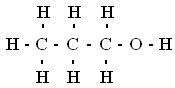 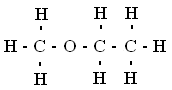 , а не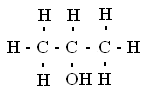                               илиПредложить способ, с помощью которого можно было бы установить (качественно или количественно), обладает ли вода жесткостью или нет.Составить как можно больше химических заданий (задач) и упражнений по теме «Аскорбиновая кислота и её определение в пищевых продуктах».5. Выполнить задания:1) Придумать и нарисовать схему установки получения этилового спирта из этилена. Написать УХР. Чем отличается гидролизный спирт от синтетического (с химической точки зрения)?2) Для получения реакции омыления этилацетатаCH3COOC2H5 + NaOH = CH3COONa + C2H5OHбыли взяты равные по концентрации (по 0,02 моль/л) и объёму растворы эфира и щелочи. Количество щелочи по мере прохождения реакции определялось титрованием (табл. 3).Таблица 3Результаты кислотно-основного титрования щелочиОпределить порядок реакции. Вычислить среднее значение константы скорости реакции.ТЕСТОВЫЙ КОНТРОЛЬ УСВОЕНИЯ ЭКСПЕРИМЕНТАЛЬНЫХ УМЕНИЙ ПО ХИМИИДля идентификации неизвестного органического вещества можно использовать:качественные реакции на функциональные группы;анализ физических свойств исследуемого вещества;сравнительный анализ по внешним свойствам (агрегатному состоянию, цвету, запаху, однородности и т.п.) исследуемого вещества и лабораторных образцов (веществ, имеющихся в лаборатории).Определение основности органических веществ возможно, используямерный цилиндр;пипетку;титрованный раствор щелочи;бюретку;точную навеску оксида кальция;кислотно-основные индикаторы.Результаты изучения скорости спиртового брожения под действием дрожжей лучше представить в видедиаграмм;графиков;схем;таблиц.Изучать скорость спиртового брожения (распределив предварительно обязанности в группе на каждом из этапов исследования) удобнеев течение одного урока;в течение нескольких уроков;во внеурочное время.Хранение раствора аскорбиновой кислоты лучше осуществлять:в пластиковой бутылке с завинчивающейся крышкой;в стеклянных склянках из термостойкого стекла;в стеклянных склянках из темного стекла с притертой пробкой (в темноте);в открытых фарфоровых стаканах.В состав установки для кислотно-основного титрования входят:бюретка;пипетка;газоотводная трубка;коническая колба;штатив лабораторный;химический стакан;кольцо;лапка;воронка;Изобразить схему установки.Для выделения полученного мыла из раствора используется методотстаивания;дистилляции;перекристаллизации;фильтрования;высаливания.В соответствии с «Правилами по технике безопасности для кабинетов химии средних общеобразовательных школ» все химические реактивы делятся на 8 групп:реактивы, обладающие свойствами взрывчатых веществ (пользоваться ими в школах запрещается);реактивы, выделяющие при взаимодействии с водой легковоспламеняющиеся газы;самовоспламеняющиеся реактивы;легковоспламеняющиеся жидкости;легковоспламеняющиеся твердые реактивы;воспламеняющиеся (окисляющие) реактивы;вещества, физиологически активные в малых дозах;прочие вещества, малоопасные и практически безопасные.Распределить указанные ниже вещества по этим группам:Для определения израсходованного объема йода в реакции окислительно-восстановительного титрования аскорбиновой кислоты в присутствии крахмала используют:мерные колбы;микробюретки;пипетки;бюретки;мерные цилиндры.Взвешивание полученного мыла в ходе реакции омыления следует производить:сразу после отделения его от раствора (на фильтровальной бумаге известной массы);после высушивания образца в эксикаторе (на предварительно взвешенной фильтровальной бумаге);по разности масс смеси с мылом и без него.Определение плотности неизвестной жидкости в школьных лабораторных условиях целесообразно провести:с помощью пикнометра;по высоте столба исследуемой жидкости по сравнению с дистиллированной водой.Объяснить суть выбранного метода.По результатам работы определения витамина С в яблочном соке получены следующие данные: на титрование 3 мл сока (ρ=1,02 г/см3) затрачено 4,64 мл раствора йода (концентрация йода – 0,003 Н). Содержание аскорбиновой кислоты в 100 г продукта составляет:40 мг;30 мг;20 мг;10 мг.Кислотно-основное титрование уксусной, щавелевой и лимонной кислот в практической работе №2 проводят длядоказательства основности указанных кислот;определения концентрации раствора каждой из кислот;уточнения концентрации щелочи.Неизвестное органическое вещество – бесцветная жидкость, неограниченно растворимая в воде, вступает в реакцию с металлическим натрием, не реагирует со свежеосажденным гидроксидом меди (II). Это вещество является:фенолом, так как он реагирует с металлическим натрием и не реагирует с гидроксидом меди (II);глицерином, так это бесцветная жидкость, неограниченно растворимая в воде, вступающая в реакцию с металлическим натрием;этанолом, так как это бесцветная жидкость, неограниченно растворимая в воде, не вступающая во взаимодействие со свежеосажденным гидроксидом меди (II).Составить все УХР.Для получения мыла в промышленности используют следующие УХР: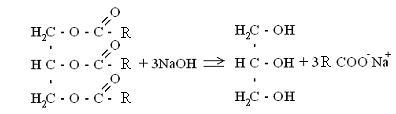 RCOOH + NaOH → RCOONa + H2ORCOOH + Na  RCOONa + H2↑При брожении глюкозы происходят следующие физико-химические явления:выделение теплоты;выделение света;изменение окраски раствора;появление запаха;выделение из системы газа.При кислотно-основном титровании получены следующие данные: объем израсходованной щелочи – 10 мл (в случае с уксусной кислотой), 20 мл (с щавелевой кислотой) и 30 мл (с лимонной кислотой). Объем кислот, взятых для титрования, составил по 10 мл, молярная концентрация кислот и щелочи одинаковая – 0,1 моль/л. Эти данные дают возможностьопределить количество кислоты и щелочи в растворах;определить концентрацию щелочи;уточнить концентрацию кислот;установить основность кислот;определить массу образовавшихся солей (ацетата, оксалата и цитрата натрия) в ходе реакций нейтрализации.Известно, что определять порядок реакции можно графическим методом. Реакция является реакцией первого порядка, есликонцентрация линейно уменьшается во времени;характерна линейная зависимость логарифма концентрации от времени;наблюдается линейная зависимость величины, обратной концентрации, от времени.В работе по определению выхода мыла в реакции омыления получен странный результат – выход мыла составил 117% от теоретически возможного. Можно сделать следующий вывод… Объяснить, почему выход составил более 100% от теоретического.Изготовление усовершенствованной установки для титрования (с периодической подачей титранта в бюретку без использования воронки) можно произвести, используяхимический стакан;микробюретку;соединительную трубку;воронку;зажим;уравнительный сосуд;пробирку.Предложите схему усовершенствованной установки.СПИСОК ЛИТЕРАТУРЫАналитическая химия: Химические методы анализа / Под ред. О.М. Петрухина. М., 1992.Васильева Н.В. и др. Практические работы по органической химии: Малый практикум. М., 1978.Грандберг И.И. Практические работы и семинарские занятия по органической химии. М., 1978.Енгелфрид Ю., Малхолл Д., Плетнева Т.В. Как защитить себя от опасных веществ в быту. М.,1994.Журин А.А. Сборник упражнений и задач по химии: Решения и анализ. М., 1997.Зайцев О.С. Неорганическая химия: Учеб. для общеобразовательных учреждений с углуб. изуч. предмета. М.,1997.Зайцев О.С. Химия: Современный краткий курс. М.,1997.Исаев Д.С. Практикум исследовательского характера в Х классе // Химия в школе. 2002. №1. С.64-68.Книга о вкусной и здоровой пище. М., 1993.Кузьменко Н.Е., Еремин В.В. 2000 задач и упражнений по химии: Для школьников и абитуриентов. М., 1998.Лисичкин Г.В., Бетанели В.И. Химики изобретают: Кн. для учащихся. М., 1990.Метельский А.В. Химия в экзаменационных вопросах и ответах. Минск, 1997.Ольгин О. Опыты без взрывов. М., 1995.Полосин В.С., Прокопенко В.Г. Практикум по методике преподавания химии. М., 1989.Практикум по органической химии: Синтез и идентификация органических соединений / Под ред. О.Ф. Гинзбурга. М., 1989.Пузаков С.А., Попков В.А. Пособие по химии для поступающих в вузы. М., 1999.Пустовалова Л.М. Практикум по биохимии. Ростов н/Д, 1999.Рабинович В.А., Хавин З.Я. Краткий химический справочник. Л., 1978.Рево А.Я., Зеленкова В.В. Малый практикум по органической химии. М., 1980.Сидоров Е.П. Химический справочник школьника и абитуриента. М., 1995.Фримантл М. Химия в действии: В 2 ч. М., 1998.Цветков Л.А. Эксперимент по органической химии в средней школе: Методика и техника. М., 1973.Чернобельская Г.М. Практические занятия и экспериментальные задачи по химии для ПТУ. М., 1989.Штремплер Г.И. Химия на досуге: Домашняя хим. лаб.: Кн. для учащихся. М., 1996.ПРИЛОЖЕНИЕ 1РАСЧЕТ МОЛЯРНОГО ОБЪЕМА ГАЗАРассчитать Vm  при условиях практической работы можно, используя уравнениеИз него следует, чтогде R - универсальная газовая постоянная, равная 8,314 Дж/КЧмоль; Т - абсолютная температура, или температура в кельвинах, К (Т = t + 273); р - атмосферное давление, Па ( 1мм рт.ст.= 132,89 Па).Если газ собирается над водой, то необходимо еще учитывать давление водяных паров (см. ПРИЛОЖЕНИЕ 3).ПРИЛОЖЕНИЕ 2ВЫВОД УРАВНЕНИЯ ПРЯМОЙВеличин х и у (если зависимость линейная) можно определять по уравнениюТогда на графике выбираются две точки с координатами (х1,у1) и (х2,у2), расположенные по возможности дальше друг от друга, и константы а и в находят из выраженийПРИЛОЖЕНИЕ 3ДАВЛЕНИЕ ВОДЯНОГО ПАРА ПРИ РАЗНЫХ ТЕМПЕРАТУРАХТаблица 4ПРИЛОЖЕНИЕ 4ФИЗИЧЕСКИЕ ВЕЛИЧИНЫ И ЕДИНИЦЫ ИХ ИЗМЕРЕНИЯТаблица 5ПРИЛОЖЕНИЕ 5ФИЗИЧЕСКИЕ СВОЙСТВА НЕКОТОРЫХ ОРГАНИЧЕСКИХ ВЕЩЕСТВСписок используемых сокращений:бц. – бесцветный; бв. – безводный; х.р. – хорошо растворимо; в. – вода; р. – растворимо; глиц. – глицерин; м.р. – малорастворимо; о.м.р. – очень малорастворимо; эт. – этиловый спирт; ац. – ацетон; ∞ - растворяется (смешивается) во всех отношениях; эф. – диэтиловый эфир; бзл. – бензол; хлф. – хлороформ; масл. – маслянистый; разл. – разлагается; гор. – горячий; мет. – метиловый спирт; крист. – кристаллы; кип. – кипение; орг. – органические; раств. – растворитель; редк. – редкий; жёлт. – жёлтый.Таблица 6ПРИЛОЖЕНИЕ 6ЭБУЛЛИОСКОПИЧЕСКИЕ И КРИОСКОПИЧЕСКИЕ ПОСТОЯННЫЕ НЕКОТОРЫХ РАСТВОРИТЕЛЕЙТаблица 7ПРИЛОЖЕНИЕ 7КАЧЕСТВЕННЫЕ РЕАКЦИИ НА ОРГАНИЧЕСКИЕ ВЕЩЕСТВАТаблица 8ПРИЛОЖЕНИЕ 8ОПРЕДЕЛИТЕЛЬ ОРГАНИЧЕСКИХ СОЕДИНЕНИЙТаблица 9ПРИЛОЖЕНИЕ 9ЧИСТЯЩИЕ И МОЮЩИЕ СРЕДСТВА В БЫТУТаблица 10ПРИЛОЖЕНИЕ 10СОДЕРЖАНИЕ АСКОРБИНОВОЙ КИСЛОТЫ В ПИЩЕВЫХ ПРОДУКТАХТаблица11ПРИЛОЖЕНИЕ 11РЕКОМЕНДУЕМОЕ СУТОЧНОЕ ПОТРЕБЛЕНИЕ АСКОРБИНОВОЙ КИСЛОТЫ ДЛЯ РАЗЛИЧНЫХ ВОЗРАСТНЫХ ГРУППТаблица 12ОТВЕТЫ К РАСЧЕТНЫМ ЗАДАЧАМПредисловие для учащихся………………………………………...4Экспериментальные работы практикума4№1. Идентификация неизвестного органического вещества……6№2. Доказательство строения органических соединений……….11№3. Получение мыла из жира и исследование его свойств……...13№4. Определение аскорбиновой кислоты ………………………...19№5. Изучение скорости спиртового брожения под действием дрожжей…………………………………………………………….22Контрольные вопросы по работам практикума…………………...30Тестовый контроль усвоения экспериментальных умений по химии……………………………………...........................................31СПИСОК ЛИТЕРАТУРЫ………………..........................................35ПРИЛОЖЕНИЯ1. Расчет молярного объема газа.………………………………….362. Вывод уравнения прямой………………………………………..363. Давление водяного пара при разных температурах……………364. Физические величины и единицы их измерения……………….375. Физические свойства некоторых органических веществ……...376. Эбуллиоскопические и криоскопические постоянные некоторых растворителей…………………………………………..397. Качественные реакции на органические вещества…………….408. Определитель органических веществ…………………………...429. Чистящие и моющие средства в быту…………………………..4710. Содержание аскорбиновой кислоты в пищевых продуктах……………………………………………………………4911. Рекомендуемое суточное потребление аскорбиновой кислоты для различных возрастных групп………………………..50ОТВЕТЫ К РАСЧЕТНЫМ ЗАДАЧАМ…………………………...51ρ(ж) =ρ(Н2О) · h(Н2О) · k,                                        (1)ρ(ж) =h(ж),                                        (1)М(в-ва)=КЭ∙m(в-ва),                                                     (2)М(в-ва)=ΔТ∙m(р-теля)∙10-3,                                                     (2)М(в-ва)=КК∙m(в-ва),                                                     (3)М(в-ва)=ΔТ∙m(р-теля)∙10-3,                                                     (3)мылотипичное синтетическое средствоL-аскорбиновая кислотаL-дегидроаскорбиновая кислотаС6Н8О6 – 2е- = С6Н6О6 + 2Н+1 - восстановитель, окисляетсяI2 + 2е- = 2I-1 - окислитель, восстанавливаетсяm(к-ты) =С(I2) · Э(к-ты)· V(р-ра I2),                                        (6)m(к-ты) =1000· V(р-ра I2),                                        (6)ферменты дрожжейферменты дрожжейферменты дрожжейС6Н12О6         →        2С2Н5ОН     +     2СО2↑С6Н12О6         →        2С2Н5ОН     +     2СО2↑С6Н12О6         →        2С2Н5ОН     +     2СО2↑С6Н12О6         →        2С2Н5ОН     +     2СО2↑С6Н12О6         →        2С2Н5ОН     +     2СО2↑                                 глюкоза                                 глюкоза       этанол    оксид углерода (IV)    оксид углерода (IV)      пируватдекарбоксилаза      пируватдекарбоксилазаСН3-С(О)-СООН        →        СН3-СНО     +     СО2↑СН3-С(О)-СООН        →        СН3-СНО     +     СО2↑СН3-С(О)-СООН        →        СН3-СНО     +     СО2↑СН3-С(О)-СООН        →        СН3-СНО     +     СО2↑СН3-С(О)-СООН        →        СН3-СНО     +     СО2↑пировиноградная кислотапировиноградная кислота      уксусный альдегид      уксусный альдегид    оксид углерода (IV)            алкогольдегидрогеназа            алкогольдегидрогеназа СН3-СНО  +  2Н+    →        СН3-СН2-ОН СН3-СНО  +  2Н+    →        СН3-СН2-ОН СН3-СНО  +  2Н+    →        СН3-СН2-ОН СН3-СНО  +  2Н+    →        СН3-СН2-ОН СН3-СНО  +  2Н+    →        СН3-СН2-ОНуксусный альдегидуксусный альдегид                этиловый спирт                этиловый спиртV=±ΔС.                                                              (7)V=±Δτ.                                                              (7)аА + bB +… = сС + dD +…(8)V=k·CАα · СВβ … (9)k=CАα · СВβ.                                                            (10)k=V.                                                            (10)Порядок реакции = порядков по реагирующим веществамk=1·(C0-C),                                                                      (11)k=τ·(C0-C),                                                                      (11)τ½=С0.                                                                            (12)τ½=2k.                                                                            (12)k=1·lnC0/C     или      k=2,303·1·lgC0/C.                                 (13)k=τ·lnC0/C     или      k=2,303·τ·lgC0/C.                                 (13)τ½=0,69.                                                                            (14)τ½=k.                                                                            (14)k=1·(1/C0-1/C)                                                                 (15)k=τ·(1/C0-1/C)                                                                 (15)τ½=1.                                                                            (16)τ½=k·С0.                                                                            (16)С12Н22О11(р-р) + Н2О(ж) = 2С6Н12О6(р-р)С12Н22О11(р-р) + Н2О(ж) = 2С6Н12О6(р-р)С12Н22О11(р-р) + Н2О(ж) = 2С6Н12О6(р-р)сахарводаглюкоза и фруктозаферменты дрожжейферменты дрожжейферменты дрожжейС6Н12О6         →        2С2Н5ОН     +     2СО2↑С6Н12О6         →        2С2Н5ОН     +     2СО2↑С6Н12О6         →        2С2Н5ОН     +     2СО2↑С6Н12О6         →        2С2Н5ОН     +     2СО2↑С6Н12О6         →        2С2Н5ОН     +     2СО2↑                                  глюкоза                                  глюкоза      этанол    оксид углерода (IV)    оксид углерода (IV)ферменты дрожжейферменты дрожжейС12Н22О11  +  Н2О       →        4С2Н5ОН     +     4СО2↑С12Н22О11  +  Н2О       →        4С2Н5ОН     +     4СО2↑С12Н22О11  +  Н2О       →        4С2Н5ОН     +     4СО2↑С12Н22О11  +  Н2О       →        4С2Н5ОН     +     4СО2↑                           сахар               вода                           сахар               вода      этанол    оксид углерода (IV)V=k·C α сахара , (17)А.Б.В.V(СО2) - ;С(С2Н5ОН) - ;С(С12Н22О11) - ;1/V(СО2) - ;1/С(С2Н5ОН) - ;1/С(С12Н22О11) - ;V(СО2) – 1/;С(С2Н5ОН) - 1/;С(С12Н22О11) – 1/;1/V(СО2) - 1/;1/С(С2Н5ОН) - 1/;1/С(С12Н22О11) - 1/;lgV(СО2) - ;lgС(С2Н5ОН) - ;lgС(С12Н22О11) - ;lg1/V(СО2) - ;lg1/С(С2Н5ОН) - ;lg1/С(С12Н22О11) - ;lgV(СО2) - 1/;lgС(С2Н5ОН) - 1/;lgС(С12Н22О11) - 1/;lg1/V(СО2) – 1/;lg1/С(С2Н5ОН) - 1/;lg1/С(С12Н22О11) - 1/;V(СО2) – lg;С(С2Н5ОН) - lg;С(С12Н22О11) – lg;1/V(СО2) – lg;1/С(С2Н5ОН) - lg;1/С(С12Н22О11) - lg;V(СО2) – lg1/;С(С2Н5ОН) - lg1/;С(С12Н22О11) – lg1/;1/V(СО2) – lg1/;1/С(С2Н5ОН) - lg1/;1/С(С12Н22О11) – lg1/;lgV(СО2) – lg;lgС(С2Н5ОН) - lg;lgС(С12Н22О11) - lg;lg1/V(СО2) - lg;lg1/С(С2Н5ОН) - lg;lg1/С(С12Н22О11) - lg;lgV(СО2) – lg1/;lgС(С2Н5ОН) - lg1/;lgС(С12Н22О11) – lg1/;lg1/V(СО2) – lg1/.lg1/С(С2Н5ОН) - lg1/.lg1/С(С12Н22О11) - lg1/.Значения Х1/ХlgХlg1/ХСвойстваIIITпл, оС-114-141Ткип,оС78-25Растворимость в водеОграниченаВзаимодействие с металлическим натрием (при н.у.)1 моль Na выделяет 11,2 л Н2Не реагирует, мин5153555120С(NaOH), моль/л0.0130.00770.00430.00290.0014№ п/пВеществоГруппа1Фенол?2Бензин?3Ацетон?4Диэтиловый эфир?5Карбид кальция?6Натрий?.                                                                                    (18),                                                                                    (19)у = а + вх.                                                                                (20),                                                                              (21).                                                                                  (22)t, оС,мм рт.ст.109.22017.53031.84055.3Физическая величинаОбозначениеВнесистемные единицы измеренияЕдиницы измеренияв СИВремямин, чсВыход продукта%-Давление атмосферноератм., мм рт.ст.ПаДолямассоваяобъёмная%%--Количество веществамольмольКонцентрация молярная (молярность)нормальная (нормальность)CMСНмоль/лмоль(э)/лмоль/м3моль(э)/м3МассаабсолютнаямолярнаяmMгг/молькгкг/мольОбъёмVмл, см3, лм3Плотностьг/см3кг/м3ТемператураабсолютнаяЦельсияТt-оСК-                      Физические                       свойства       ВеществаМ, г/моль, г/см3tпл,оCtкип,oCРастворимостьАгрегатное состояние, цвет, запахАцетат свинцаPb (CH3COO)23H2O379,32,4975-Х.р.в.; р.глиц.; о.м.р.эт.Бц.Изоамиловый спирт(CH3)2CHCH2CH2OH88,20,81-117,2132,0Р.в.; х.р.ац.; ∞ эт., эф.Бц.ж.Ацетон CH3COCH358,10,79- 95,456,2∞ в., эт., эф., бзл., хлф.Бц.ж.Анилин C6H5NH293,11,02-5,89184,4Р.в.; ∞ эт., эф., ац., бэл.Бц. масл. ж.Ацетангидрид (CH3CO)2O102,11,08-73,1140Разл. эт.; р.в. с разл.; р.бзл.; хлф.; ∞ эф.Бц.ж.; резк. запахБензойная кислота C6H5COOH122,11,26122,4249М.р.в.; р.гор.в., ац., бзл., мет.; х.р.эт., эф., гор.бзл.Бц. крист.Бутиловый спирт C4H9OH74,10,81-89,5117,3Р.в.; бзл.; ∞ эт., эф.; х.р.ац.Бц. ж.Изобутиловый спирт (CH3)2CH-CH2OH74,10,81-108108,4Р.в., ∞ эт.,эф.Бц. ж.Гексиловый спирт CH3(CH2)4CH2OH102,20,82-51,6157,5М.р.в.; р.эт.; ац., хлф.; ∞ эф., бзл.Бц. ж.Глицерин CH2(OH)CH(OH)CH2OH92,11,2620290 с разл.∞ в., эт.; м.р.эф.; м.р.бзл., хлф.Бц. сиропЛимонная кислота HOOCCH2C(OH)CH2COOHCOOH1921,54153 (тв.)Разл. До кип.Р.в., эт., эф.Бц. крист.Масляная кислота CH3(CH2)2COOH88,10,96-5,3163,5∞ в., эт., эф. и др.орг.раств.Бц. ж.Муравьиная кислота HCOOH46,01,228,3100,7∞ в., эт., эф., глиц.; р.бзл.; х.р.ац.Бц. ж.; резк. запахМуравьиный альдегид HCНO30,0—-92-19,2Х.р.в., эт. (40% р-р в в. – формалин); р.эф., ац., бзл., хлф.Бц. газ; резк. раздраж. запахНитробензол C6H5NO21231,195,76210,9М.р.в.; х.р.эт.; эф.; р.бзл., ац.Бц. или жёлт. масл.ж.; горькоминдаль-ный запахОлеиновая кислота CH3(CH2)7CH=CH(CH2)7COOH282,50,8916,3286М.р.в.; ∞ эт., мет., эф.; р.бзл., хлф.Крист.Пальмитиновая кислота CH3(CH2)14COOH256,40,8564390М.р.в.; р.эт.; эф., ац., бзл.; х.р.хлф.Бц. крист.Сахароза C12H22O11342,31,58185–Х.р.в.; м.р.эт.; мет.; м.р.эф.Бц. крист.Стеариновая кислота CH3(CH2)16COOH284,50,8571,5376О.м.р.в., р.эт.; х.р.эф; р.хлф., бзл.Бц. крист.Уксусная кислота CH3COOH60,11,0516,8118,1∞ в., эт., эф.; ац., бзл.Бц. ж.; резк. характерн. запахФенол C6H5OH94,11,0640,9181,7Р.в.; х.р.эт., эф., ац., хлф., глиц.Бц. крист.; характерн. запахЩавелевая кислота HOOCCOOH90,0–189,5 (бв.)101,5(+2H2O)–Р.в., эт., эф.; м.р.бзл., хлф.Бц. крист.Этиленгликоль CH2OHCH2OH62,11,12-12,6197,8∞ в., эт.; р.эфБц. ж.Этиловый спирт С2Н5ОН460,78-114,278,4∞ в., эф., хлф., укс., мет., бзл., глиц. и др. орг. раств.Ж., жгучий вкус, характерн. запахРастворительАцетонУксусная кислотаВодаКэ, Кмоль-1кг2.43.070.52Кк, Кмоль-1кг1.483.901.86tпл.., 0С-94,616,80tкип., 0С56,0118,1100Вещество, функциональная группаРеактивСхема реакцииХарактерные признакиНепредельные углеводороды (алкены, алкины, диены), кратные связир-р KMnO4 (розовый)СН2=СН2 + Н2О + КMnO4 → КОН + MnO2↓+ СН2(ОН)-СН2(ОН)обесцвечивание р-раНепредельные углеводороды (алкены, алкины, диены), кратные связир-р I2 (бурый)СН2=СН-CН3 + I2 → СН2(I)-СН(I)-CH3обесцвечивание р-раНепредельные углеводороды (алкены, алкины, диены), кратные связир-р Br2 (желтый)СН2=СН2 + Br2 → СН2(Br)-СН2(Br)обесцвечивание р-раАцетиленаммиачный р-р Ag2OСН≡СН + [Ag(NH3)2]OH → AgC≡CAg↓ + NH3↑ + H2Oобразование осадка желтого цвета (взрывоопасен)Бензолнитрующая смесь HNO3 + H2SO4t0C, H2SO4(конц.)C6Н6 + HNO3      →    C6H5-NO2 + H2Oобразование тяжелой жидкости светло-желтого цвета с запахом горького миндаляТолуолр-р KMnO4 (розовый)C6Н5-СН3 + KMnO4 + H2SO4  → C6H5-COOH + H2O + K2SO4 + MnSO4обесцвечивание р-раФенол (карболовая кислота)р-р FeCl3 (светло-желтый)C6H5OH + FeCl3 → (C6H5O)3Fe + HClокрашивание р-ра в фиолетовый цветФенол (карболовая кислота)насыщенный р-р Br2 (бромная вода)C6H5OH + Br2 → C6H2Br3OH↓ + HBrобразование белого осадка со специфическим запахомАнилин (аминобензол)р-р хлорной извести CaOCl2 (бесцветный)окрашивание р-ра в фиолетовый цветЭтанолнасыщенный р-р I2 + р-р NaOHC2H5OH + I2 + NaOH → CHI3↓ + HCOONa + NaI + H2Oобразование мелкокристалличес-кого осадка СНI3 светло-желтого цвета со специфическим запахомЭтанолCuO (прокаленная медная проволока)                             t0CC2H5OH + CuO → Cu↓ + CH3-CHO + H2Oвыделение металлической меди, специфический запах ацетальдегидаГидроксогруппа (спирты, фенол, гидроксикислоты)Металличес-кий NaR-OH + Na → R-O-Na+ + H2↑                          t0CC6H5-OH + Na → C6H5-O-Na+ + H2↑выделение  пузырьков газа (Н2), образование бесцветной студенистой массыЭфиры (простые и сложные)Н2О (гидролиз) в присутствии NaOH при нагреванииCH3-C(O)-O-C2H5 + H2O ↔ CH3COOH + C2H5OHспецифический запахМногоатомные спирты, глюкозаСвежеосаж-денный гидроксид меди (II) в сильно щелочной среде                                                      OH-CH2(OH)-CH(OH)-CH2(OH) + Cu(OH)2 → H2O +                  CH2-O-      -O-CH2                                               Cu2+                                          CH-O-H      O-CH                                      |                   |   |                            HO-CH2              H  CH2-OHярко-синее окрашивание р-раКарбонильная группа  – СНО (альдегиды, глюкоза)Аммиачный р-р Ag2O                                           t0CR-CHO + [Ag(NH3)2]OH → R-COOH + Ag↓ + NH3↑ + H2O образование блестящего налета Ag («серебряное зеркало») на стенках сосудовКарбонильная группа  – СНО (альдегиды, глюкоза)Свежеосаж-денный Сu(OH)2                                   t0CR-CHO + Cu(OH)2 → R-COOH + Cu2O↓ + H2O образование красного осадка Сu2OКарбоновые кислотылакмусокрашивание р-ра в розовый цветКарбоновые кислотыр-р Na2CO3R-COOH + Na2CO3 → R-COO-Na+ + H2O + CO2↑выделение СО2Карбоновые кислотыспирт + H2SO4 (КОНЦ.)            t0CR-COOH + HO-R1 ↔ RC(O)OR1 + H2Oспецифический запах образующегося сложного эфираМуравьиная кислоталакмусокрашивание р-ра в розовый цветМуравьиная кислотаСвежеосаж-денный Сu(OH)2                                     t0CHCOOH + Cu(OH)2 →  Cu2O↓  + H2O + CO2↑образование красного осадка Сu2OМуравьиная кислотааммиачный р-р Ag2O                                                t0CHCOOH + [Ag(NH3)2]OH  →  Ag↓  + H2O + CO2↑«серебряное зеркало» на стенках сосудаОлеиновая кислотар-р KMnO4 (розовый) или I2 (бурый) или Br2 (желтый)C17H33COOH + KMnO4 + H2O → C8H17-CH(OH)-CH(OH)-(CH2)7-COOH + MnO2↓ + KOH C17H33COOH + I2  → C8H17-CH(I)-CH(I)-(CH2)7-COOHобесцвечивание р-раАцетаты (соли уксусной кислоты)р-р FeCl3CH3COONa + FeCl3 → (CH3COO)3Fe + NaClокрашивание р-ра в красно-бурый цветСтеарат натрия (мыло)Н2О (гидролиз) + фенолфта-леинC17H35COONa + H2O ↔ C17H35COOH↓ + NaOHокрашивание р-ра в малиновый цветСтеарат натрия (мыло)насыщенный р-р соли кальцияC17H35COONa + Ca2+ ↔(C17H35COO)2Ca↓ + Na+образование серого осадкаСтеарат натрия (мыло)Концентри-рованная неорганичес-кая кислотаC17H35COONa + H+ ↔ C17H35COOH↓ + Na+образование белого осадкаБелокпламяреакция горениязапах «паленого», жженых перьевБелокНNO3 (конц.); t, °Сксантопротеиновая реакция (происходит нитрование бензольных колец в молекуле белка)без нагревания – появляется желтое окрашивание р-ра; при нагревании и добавлении раствора аммиака белок окрашивается в желтый цветБелокСвежеосаж-денный Сu(OH)2биуретовая реакция (образуется комплексное соединение)сине-фиолетовое окрашивание р-раХарактерные свойстваВеществоВеществоПриродные веществаПриродные веществаПриродные веществаПриродный (болотный, рудничный) газ. Газ без цвета и запаха, простейший углеводородПриродный (болотный, рудничный) газ. Газ без цвета и запаха, простейший углеводородМетан СН4Бесцветный газ с эфирным запахом, горит ярким пламенемБесцветный газ с эфирным запахом, горит ярким пламенемЭтан С2Н4Бесцветный газ с эфирным запахом (полученный из карбида кальция имеет запах примесного фосфина). При окислении кислородом дает высокотемпературное пламя. С металлами образует взрывчатые вещества. Горит на воздухе ярким коптящим пламенемБесцветный газ с эфирным запахом (полученный из карбида кальция имеет запах примесного фосфина). При окислении кислородом дает высокотемпературное пламя. С металлами образует взрывчатые вещества. Горит на воздухе ярким коптящим пламенемАцетилен С2Н2Электроизолятор, нерастворим в воде, малорастворим в этаноле, а в сероуглероде, хлороформе и бензоле сначала набухает, а затем растворяетсяЭлектроизолятор, нерастворим в воде, малорастворим в этаноле, а в сероуглероде, хлороформе и бензоле сначала набухает, а затем растворяетсяПолиизопрен  [-СН2-С(СН3)=СН-СН2-]Остропахнущая жидкость. Более сильная кислота, чем уксусная. Имеет свойства кислот и альдегидов. Яд. Используют для дезинфекции. Дает реакцию «серебряного зеркала»Остропахнущая жидкость. Более сильная кислота, чем уксусная. Имеет свойства кислот и альдегидов. Яд. Используют для дезинфекции. Дает реакцию «серебряного зеркала»Муравьиная кислота НСООНЖидкость с резким запахом. Температура плавления 16,80С, поэтому чистая кислота имеет название – ледянаяЖидкость с резким запахом. Температура плавления 16,80С, поэтому чистая кислота имеет название – ледянаяУксусная кислота СН3СООНБесцветное, водорастворимое вещество. Сильная кислота, содержится в некоторых растениях (крапива)Бесцветное, водорастворимое вещество. Сильная кислота, содержится в некоторых растениях (крапива)Щавелевая кислота НООС-СООНСодержится в сахарной свекле, используется для синтеза снотворныхСодержится в сахарной свекле, используется для синтеза снотворныхМалоновая кислота НООС-СН2-СООНОбнаружена в янтареОбнаружена в янтареЯнтарная кислотаНООС-(СН2)2-СООНОбразуется при брожении молочного сахара, имеется в желудочном соке. Накапливается в мышцах при физической нагрузке, вызывая в них боль после тренировкиОбразуется при брожении молочного сахара, имеется в желудочном соке. Накапливается в мышцах при физической нагрузке, вызывая в них боль после тренировкиМолочная кислотаСН3-СН(ОН)-СООНВязкие жидкости, содержащиеся в растительных маслах, компонент олифыВязкие жидкости, содержащиеся в растительных маслах, компонент олифыЛинолевая (октодекадиен-9,12-вая)кислота С17Н31СООНЛиноленовая (октодекатриен-9,12,15-вая) кислота С17Н29СООНСодержится в незрелых фруктахСодержится в незрелых фруктахЯблочная кислотаНООС-СН(ОН)-СН2-СООНЖивотные жиры содержат насыщенные жирные кислоты. Растительные жиры, жиры рыб и водных млекопитающих содержат ненасыщенные жирные кислоты. Применяются как пищевые продукты, для производства маргарина, мыла, косметических средств, глицерина, свечей, олиф, алкидных смолЖивотные жиры содержат насыщенные жирные кислоты. Растительные жиры, жиры рыб и водных млекопитающих содержат ненасыщенные жирные кислоты. Применяются как пищевые продукты, для производства маргарина, мыла, косметических средств, глицерина, свечей, олиф, алкидных смолЖиры (триглицериды одноосновных жирных кислот)Дают красно-фиолетовую окраску в растворе с сульфатом меди (II) в присутствии щелочи. В присутствии концентрированной азотной кислоты многие окрашиваются в желтый цвет. Некоторые в присутствии ацетата свинца (II) дают черный осадок, если к ним добавить раствор щелочиДают красно-фиолетовую окраску в растворе с сульфатом меди (II) в присутствии щелочи. В присутствии концентрированной азотной кислоты многие окрашиваются в желтый цвет. Некоторые в присутствии ацетата свинца (II) дают черный осадок, если к ним добавить раствор щелочиБелкиКрахмал обнаруживается по синему окрашиванию с раствором йода. Глюкоза может вступать в реакцию «серебряного зеркала». Находят применение в пищевой, целлюлозо-бумажной, текстильной, химической промышленности, в медицине. Входят в состав всех живых организмовКрахмал обнаруживается по синему окрашиванию с раствором йода. Глюкоза может вступать в реакцию «серебряного зеркала». Находят применение в пищевой, целлюлозо-бумажной, текстильной, химической промышленности, в медицине. Входят в состав всех живых организмовУглеводыВещества, используемые в промышленностиВещества, используемые в промышленностиВещества, используемые в промышленностиСырье для получения синтетического каучука, бесцветный, легко сжижающийся газБутадиен-1,3СН2=СН-СН=СН2Бутадиен-1,3СН2=СН-СН=СН2Бесцветная, легколетучая жидкость с резким запахомАцетальдегидСН3-СНОАцетальдегидСН3-СНОМономер каучука, входит в состав каротиноидов (предшественников витамина А)2-метилбутадиен-1,3СН2=С(СН3)-СН=СН22-метилбутадиен-1,3СН2=С(СН3)-СН=СН2Ядовитая жидкость (в небольших количествах ослепляет), хороший растворитель, растворим в воде. Используется как топливо и в производстве формальдегида. Синоним – древесный спирт, так как раньше его получали из продуктов пиролиза древесиныМетанолСН3ОНМетанолСН3ОНИспользуется в пищевой промышленности, обладает наркотическим действием, растворим в воде. Используется как топливо, в этом случае его подвергают денатурации – добавляют к спирту   вещества с неприятным запахом и вкусомЭтанолС2Н5ОНЭтанолС2Н5ОНБесцветная вязкая жидкость, хорошо растворимая  в воде. Яд. Водный раствор используется как антифриз (замеряет при низких температурах). Исходный реактив для производства взрывчатых веществ и лавсанаЭтиленгликольСН2(ОН)-СН2(ОН)ЭтиленгликольСН2(ОН)-СН2(ОН)Бесцветная, вязкая, сладкая жидкость, хорошо растворимая в воде. Используется в парфюмерии (в мазях, для смягчения кожи) и как криопротектор (предохраняет от замерзания)ГлицеринСН2(ОН)-СН(ОН)-СН2(ОН)ГлицеринСН2(ОН)-СН(ОН)-СН2(ОН)Реагент для определения жирности молока. Содержится как примесь в этаноле, получаемом из природного сырья («симвуха»). Вызывает головную больИзопентанолСН3-СН2-СН(СН3)-СН2(ОН)ИзопентанолСН3-СН2-СН(СН3)-СН2(ОН)Жидкость с неприятным запахом, легко полимеризующаяся в стеклообразную массуАкриловая кислотаСН2=СН-СООНАкриловая кислотаСН2=СН-СООНБесцветный газ с удушающим запахом. Яд, антисептик, вызывает свертываемость белков. Легко полимеризуется. 40% водный раствор называется формалиномФормальдегидНСНОФормальдегидНСНОБесцветная жидкость с фруктовым запахом, хорошо растворима в воде и органических растворителях. РастворительАцетонСН3-С(О)-СН3АцетонСН3-С(О)-СН3Негорючий растворитель, огнегасящее средство. При хранении может образовывать  фосгенЧетыреххлористый углеродСCl4Четыреххлористый углеродСCl4Газ, хладоагент в холодильниках, метилирующий агентХлористый метилСН3ClХлористый метилСН3ClЖидкость, растворительХлористый метиленСН2Cl2Хлористый метиленСН2Cl2Используется для получения диметилформамидаДиметиламин(СН3)2NHДиметиламин(СН3)2NHБесцветная жидкость с характерным запахом. Горит коптящим пламенем. Нерастворим в воде. Пары ядовиты. Химически устойчив. При гидрировании образует циклогексанБензолС6Н6БензолС6Н6Жидкость, способная обесцвечивать раствор перманганата калия (при этом образуется бензойная кислота)ТолуолС6Н5-СН3ТолуолС6Н5-СН3Бесцветная жидкость с характерным запахом, используется для получения фенола. Так как малоактивен, используется как растворительХлорбензолС6Н5ClХлорбензолС6Н5ClВещества, применяемые в медицинеВещества, применяемые в медицинеВещества, применяемые в медицинеБесцветная легкокипящая жидкость с характерным эфирным запахом, плохо растворимая в воде. Применяется в медицине для наркоза. Чрезвычайно взрывоопасен в смеси с воздухомДиэтиловый эфирС2Н5-О-С2Н5Диэтиловый эфирС2Н5-О-С2Н5Жидкость с ароматом сливочного масла. Противовоспалительное средствоБутадионСН3-С(О)-С(О)-СН3БутадионСН3-С(О)-С(О)-СН3Взрывчатое вещество. Лекарственное средство, используемое при стенокардииГлицеринтринитратСН2-О-NO2                       |СН-О-NO2                                 |СН2-О-NO2ГлицеринтринитратСН2-О-NO2                       |СН-О-NO2                                 |СН2-О-NO2Жидкость со сладковатым запахом, на свету на воздухе образует фосген СОCl2. В медицине используется как наркотическое средствоХлороформСНCl3ХлороформСНCl3Ярко-желтое твердое вещество с резким запахом, антисептикЙодоформСНI3ЙодоформСНI3Водный раствор – формалин, используется как антисептик и для сохранения («заморозки») труповФормальдегидНСНОФормальдегидНСНОГаз, антисептик в стоматологии и травматологииХлорэтанСН3-СН2-ClХлорэтанСН3-СН2-ClБелые кристаллы, плохо растворимые в горячей воде. Антисептик, консервантБензойная кислотаС6Н5СООНБензойная кислотаС6Н5СООНВодный раствор применяется как антисептик (карболовая кислота) ФенолС6Н5ОНФенолС6Н5ОНВещества с характерным запахомВещества с характерным запахомВещества с характерным запахомЖидкость с запахом горелого маслаАкролеинСН2=СН-СНОАкролеинСН2=СН-СНОЖидкость с ароматом сливочного маслаБутадионСН3-С(О)-С(О)-СН3БутадионСН3-С(О)-С(О)-СН3Жидкость с запахом банановИзобутилацетатСН3-С(О)-О-СН2-СН(СН3)-СН3ИзобутилацетатСН3-С(О)-О-СН2-СН(СН3)-СН3Жидкость с запахом яблокМетилбутиратС3Н7-СООСН3МетилбутиратС3Н7-СООСН3Жидкость с запахом ананасовЭтилбутиратС3Н7-СООС2Н5ЭтилбутиратС3Н7-СООС2Н5Жидкость с запахом грушИзоамилбутиратС3Н7-СООС5Н11ИзоамилбутиратС3Н7-СООС5Н11Жидкость со сладковатым запахом, на свету на воздухе образует фосген. В медицине используется как наркотическое средствоТрихлорметанСНСl3ТрихлорметанСНСl3Газ с неприятным запахом рыбы или селедочного рассолаТриметиламин(СН3)3NТриметиламин(СН3)3NЖидкость с запахом ацетона и мятыЦиклогексанонС6Н11ОНЦиклогексанонС6Н11ОНБелые кристаллы с сильным запахом, дезинфикатор воздуха, репеллент (отпугивает насекомых-кровососов), антимоль1,4-дихлорбензолС6Н4Сl21,4-дихлорбензолС6Н4Сl2Жидкость с запахом жасминаБензилацетатСН3-С(О)-О-С6Н5БензилацетатСН3-С(О)-О-С6Н5Желтая жидкость с запахом горького миндаля. Яд. Используется для синтеза анилина в реакциях восстановленияНитробензолС6Н5-NO2НитробензолС6Н5-NO240% раствор – формалин. Обладает резким запахом, вызывает резь в глазахФормальдегидСН2ОФормальдегидСН2ОБесцветная жидкость с запахом горького миндаля. При хранении возможно выпадение игольчатых кристаллов бензойной кислотыБензальдегидС6Н5СНОБензальдегидС6Н5СНОЯдовитые веществаЯдовитые веществаЯдовитые веществаМетилирующий агент (участвует в реакциях присоединения метильной группы), очень токсичен, вызывает мутации, канцероген. Хорошо проникает через кожуДиметилсульфат(СН3О)2SO2Диметилсульфат(СН3О)2SO2Этилирующий агент (участвует в реакциях присоединения этильной группы)Диэтилсульфат(С2Н5О)2SO2Диэтилсульфат(С2Н5О)2SO2Бесцветная жидкость с характерным запахом. Горит коптящим пламенем. Нерастворима в воде. Пары ядовиты. Химически устойчив. При гидрировании образует циклогексанБензолС6Н6БензолС6Н6Бесцветная маслянистая ядовитая жидкость со слабым запахом аммиака, легко всасывается через кожу. Плохо растворим в воде, образует с кислотами растворимые солиАнилинС6Н5-NH2АнилинС6Н5-NH2Применяется в производстве винилхлорида, трихлорэтилена. Растворитель для удаления красок, клеевДихлорэтанCl-CH2-CH2-ClДихлорэтанCl-CH2-CH2-ClЯдовитая жидкость (в небольших количествах ослепляет), хороший растворитель, растворим в воде. Используется как топливо и в производстве формальдегида. Синоним – древесный спирт, так как раньше его получали из продуктов пиролиза древесиныМетанолСН3ОНМетанолСН3ОНВзрывоопасные веществаВзрывоопасные веществаВзрывоопасные веществаВзрывчатое вещество. Лекарственное средство, используемое при стенокардииГлицеринтринитратСН2-О-NO2                        |СН-О-NO2                                  |СН2-О-NO2ГлицеринтринитратСН2-О-NO2                        |СН-О-NO2                                  |СН2-О-NO2Белые взрывоопасные кристаллы1,3-динитробензолС6Н4(NO2)21,3-динитробензолС6Н4(NO2)2Взрывоопасные светло-желтые кристаллыТринитротолуол-2,4,6СН3С6Н2(NO2)3Тринитротолуол-2,4,6СН3С6Н2(NO2)3Изделие и его назначениеОпасные компоненты и их токсические воздействияБезопасные препараты, вещества, методыМыло туалетноеПАВ и ароматизирующие добавки могут вызвать аллергическую реакциюЗагрязненную кожу моют теплым некипяченым молокомСинтетичес-кие моющие средства (порошки) «Ока», «Планета» и т.п.Мелкие частички порошков, содержащие ПАВ, ферменты, отдушки, вызывают катаральные изменения верхних дыхательных путей, раздражение кожи, аллергические реакции. Растворенные в воде натриевые соли слабых кислот имеют щелочную реакцию. Поэтому их водные растворы раздражают слизистые оболочки и кожу. При случайном заглатывании порошка нужно срочно обратиться за квалифицированной помощью к врачу. В качестве первой помощи можно использовать активированный уголь. При промывании желудка нужно следить за тем, чтобы пена не попала в дыхательные пути. При попадании на кожу кипящего раствора моющего средства поврежденное место обработать как при ожогеСтирайте одежду с мылом. Мыло не содержит опасные добавки. Если же вы пользуетесь стиральными порошками, тщательно прополаскивайте одежду. Можно  стирать недоваренным картофелем, после чего, если позволяет ткань, ее необходимо прокипятить в течение 30-40 минутЧистящие средстваБиологически не разрушаемые средства, полифосфаты, отдушки, красители. При попадании в реки и озера уничтожают микроорганизмы, рыбу и другие живые организмыПитьевая сода (гидрокарбонат) является универсальным чистящим средством. Она обладает мягкими абразивными свойствами. Безопасна при проглатывании.Средства для чистки посуды, раковин и т.п.: «Пемоксоль-2»,«Санитарный-2» и т.п.Большинство компонентов раздражает кожу. ПАВ вызывают катаральные явленияПри чистке можно использовать смесь поваренной соли и соды. Смешивайте жидкое мыло, глину и мелкий песок. Бура является эффективным чистящим средством и дезодорантом, предотвращает образование плесени. Опасно при проглатывании. Чтобы очистить кастрюли от пригоревшей пищи, положите немного соли, питьевой соды, добавьте воды и оставьте на несколько часов. Чтобы хрустальная посуда сверкала, ополосните ее раствором уксуса (1 столовая ложка на 1 литр воды). Для чистки медных и бронзовых изделий пользуйтесь следующей смесью: 15 г порошкообразного мела, 30 г 10% раствора аммиака и 30 г холодной воды. Другой способ: приготовьте пасту из лимонного сока и соли (или питьевой соды). Нанесите смесь на изделия и оставьте на 5 минут. Промойте водой и обсушите мягкой тканью. Для хромированных изделий: протрите их лимонной кожурой, затем промойте и отполируйте мягкой тканью. Для серебряных изделий используйте мягкую ткань с небольшим количеством зубной пасты. Промойте теплой водой. Другой способ: наполните стеклянный сосуд алюминиевой фольгой, добавьте 1-2 ложки питьевой соды, налейте воды и опустите в сосуд серебряные изделия на три минуты. Затем тщательно промойте водой. Для золотых изделий: если изделие не содержит ювелирные камни на основе амфотерных соединений алюминия или бериллия, промойте его в мыльной воде, отполируйте замшевой тканью Средство для чистки окон, например «Секунда» (аэрозоль)Изопропанол – для человека смертельная доза 0,4 л; действует подобно этанолу, но его опасные  свойства проявляются при меньших дозах. Пропелленты, содержащие фреон, имеют наркотический эффект, разрушающий озоновый слойСмеси для мытья окон: 1 столовая ложка уксуса на 1 литр воды, или, 2 ложки соды или буры на пол-литра воды, или 2 ложки кукурузного крахмала и 4 ложки уксуса на 4 литра воды. Нанесите смесь на стекло и протрите фланелью. Не протирайте окна газетами – влажные газеты выделяют токсичные веществаПрепараты для очистки канализа-ционных труб, например «Крот-2»Щелочь вызывает тяжелые раздражения кожи и слизистых оболочек. При попадании щелочи в глаза человек может ослепнутьВ раковине и в ванне необходимо установить фильтры для улавливания частичек пищи и волос. В качестве профилактической меры раз в неделю выливайте в раковину кипящую воду. В случае необходимости можно использовать металлическую «змею» (плунжер)Пищевой продуктСодержание витамина С, мгПищевой продуктСодержание витамина С, мгМолоко (чайный стакан)2,5Жареная курица, 100 г1,2Кефир(чайный стакан)1,8Треска жареная, 100 г0,8Сыр голландский, 100 г2,8Судак отварной, 100 г2,1Творог жирный,100 г0,5Капуста белокочанная, 100 г45Сырки или творожная масса, 100 г0,5Капуста квашеная, 100 г30Сливочное мороженое, 100 г0,06Морковь красная, 100 г5Борщ с картофелем и сметаной, 500 г18,2Помидоры, 100 г25Суп рисовый с мясом, 500 г2,4Огурцы, 100 г10Отварная курица, 100 г1,4Лук репчатый, 100 г10Картофель отварной чищеный, 100 г14,4Картофель жареный, 100 г14,5Картофель отварной в кожуре, 100 г14,4Капуста тушеная, 100 г17,1Морковь отварная, 100 г4Свекла отварная, 100 г8,9Лук жареный, 100 г9Абрикосы, 100 г10Апельсины, 100 г60Виноград, 100 г6Груши, 100 г5Клубника, 100 г60Слива, 100 г10Черная смородина, 100 г200Яблоки, 100 г16Кисель из черной смородины, 100 г12Черная смородина, протертая с сахаром, 100 г48Сок яблочный,100 г2Группа интенсивности трудаВозрастная группаСодержание витамина С, мгГруппа интенсивности трудаВозрастная группаСодержание витамина С, мг-0-3 месяца30III18-29 лет (мужчины)80-4-6 месяцев35III18-29 лет (женщины)68-7-12 месяцев40III30-39 лет (мужчины)78-1-3 года45III30-39 лет (женщины)65-4-6 лет50III40-59 лет (мужчины)74-7-10 лет60III40-59 лет (женщины)62-11-13 лет (мальчики)70IV18-29 лет (мужчины)92-11-13 лет (девочки)60IV18-29 лет (женщины)79-14-17 лет (юноши)75IV30-39 лет (мужчины)90-14-17 лет (девушки)65IV30-39 лет (женщины)76I18-29 лет (мужчины)70IV40-59 лет (мужчины)86I18-29 лет (женщины)60IV40-59 лет (женщины)73I30-39 лет (мужчины)68V18-29 лет (мужчины)108I30-39 лет (женщины)58Vбеременные женщины72I40-59 лет (мужчины)64V30-39 лет (мужчины)107I40-59 лет (женщины)58Vкормящие женщины80II18-29 лет (мужчины)75V40-59 лет (мужчины)98II18-29 лет (женщины)64-от 60-74 лет (мужчины)58II30-39 лет (мужчины)72-от 60-74 лет (женщины)52II30-39 лет (женщины)61-от 75 лет и старше (мужчины)50II40-59 лет (мужчины)69-от 75 лет и старше (женщины)48II40-59 лет (женщины)59445 г108,7 кг; 575,8 кг450 г; 112 л4,6 т; 45,9 ттриолеат336 г; 2 моль6,72 кгтристеарат83,5%2,23 кг; 0,22 кг2:1 (линолевая : олеиновая)57,24 г2:1 (олеиновая : стеариновая)45 г44,8 г5,48 кг1095,6 г200 г682,8 г67,2 л100 кг149,4 г675 г111,1 кг; 48,3 кг66,9 кг161 г2250 см31,63 кг347,14 кг111,8 л58,0 г36 г66,24 кгтритридеканат глицерина23 г3,27%; 12,74%тридодеканат глицерина2 г284,4 г9,2 г28,8%59,7 л10,54 г; 96,87 г72 г51,3 г80%32,73 г32,37 г98%1,96%; 98,04%13,8 г40,8%28,2 г36,6%583,8 г90%4,42 кг85,5 г